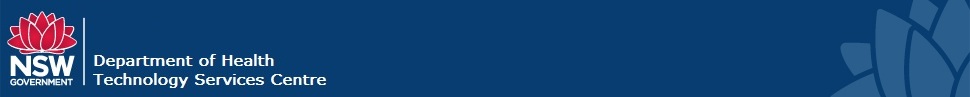 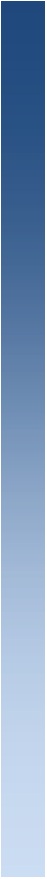 	Table of Contents1	Introduction	31.1	Definitions, Acronyms and Abbreviations	32	Application Guide	32.1	Getting Started	32.1.1	Request Access	32.1.2	Log in	32.1.3	Forgotten Password	42.2	Application	52.2.1	Start an Application for Area of Need status	52.2.2	Further Application Details	102.2.3	Submit an Application / Data Validation	172.2.4	Withdraw or Not Continue Application	202.2.5	MOH assesses the Application	212.3	Position	282.3.1	Search for Positions	282.3.2	View Position Details	322.4	Extension	372.4.1	Facility User adds an Extension	372.4.2	Withdraw or Not Continue Extension	432.5	Modification	442.5.1	Facility User adds a Modification	442.5.2	Withdraw or Not Continue Modification	522.6	Appeal	532.6.1	Facility user adds an Appeal	532.7	Finalisation	592.7.1	Facility User wants to close a position	593	Frequently Asked Questions	63IntroductionDefinitions, Acronyms and AbbreviationsApplication GuideGetting StartedRequest AccessIn order to access the system, please send an email to AON@doh.health.nsw.gov.au providing the following information:Your full name.The facility(s) that you will be making an application for.Your contact email.Your contact telephone.You will then receive an email from the administrator and be required to complete an online registration form to complete this process.Log inOnce you have received your user account, go to http://www.webapp.health.nsw.gov.au.  To gain access to AoN, enter a valid username and password and click the ‘Log On’ button.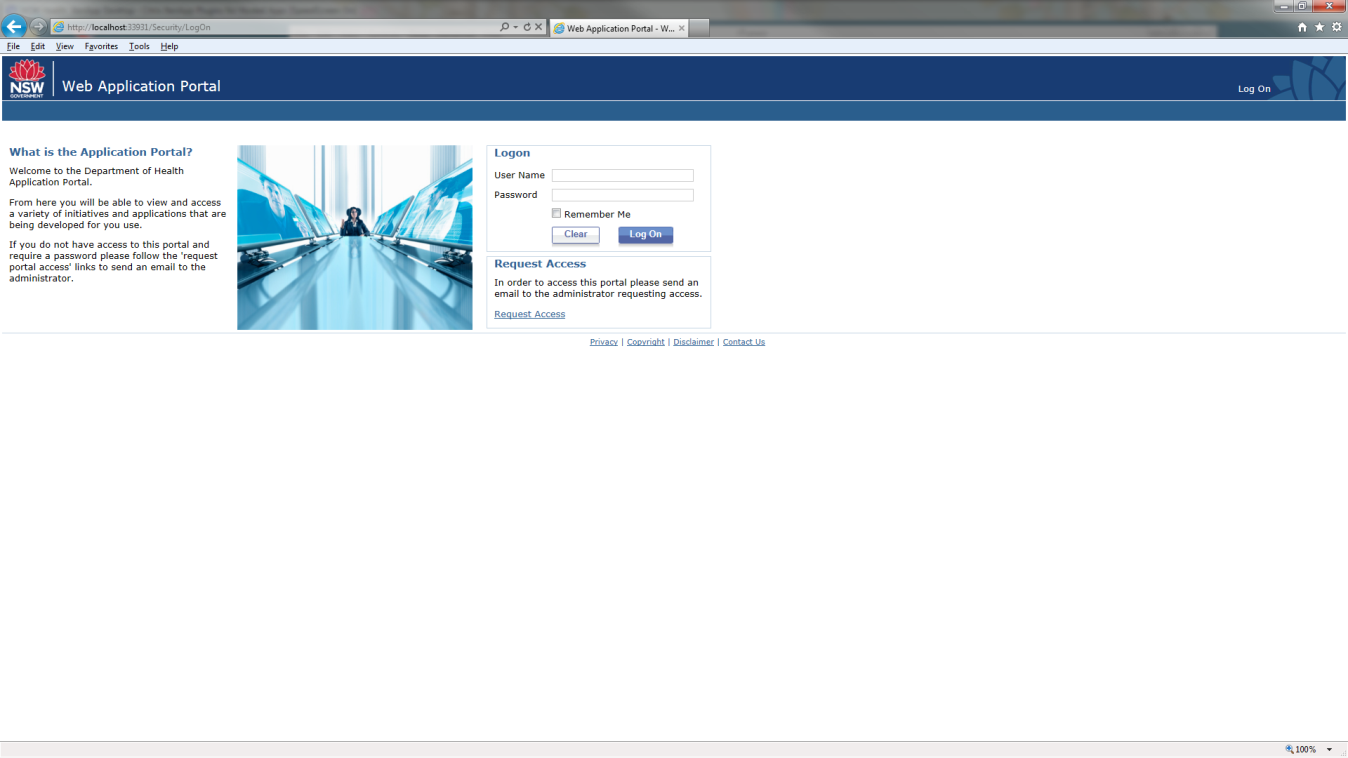 Upon successful logon, the AoN homepage is displayed. 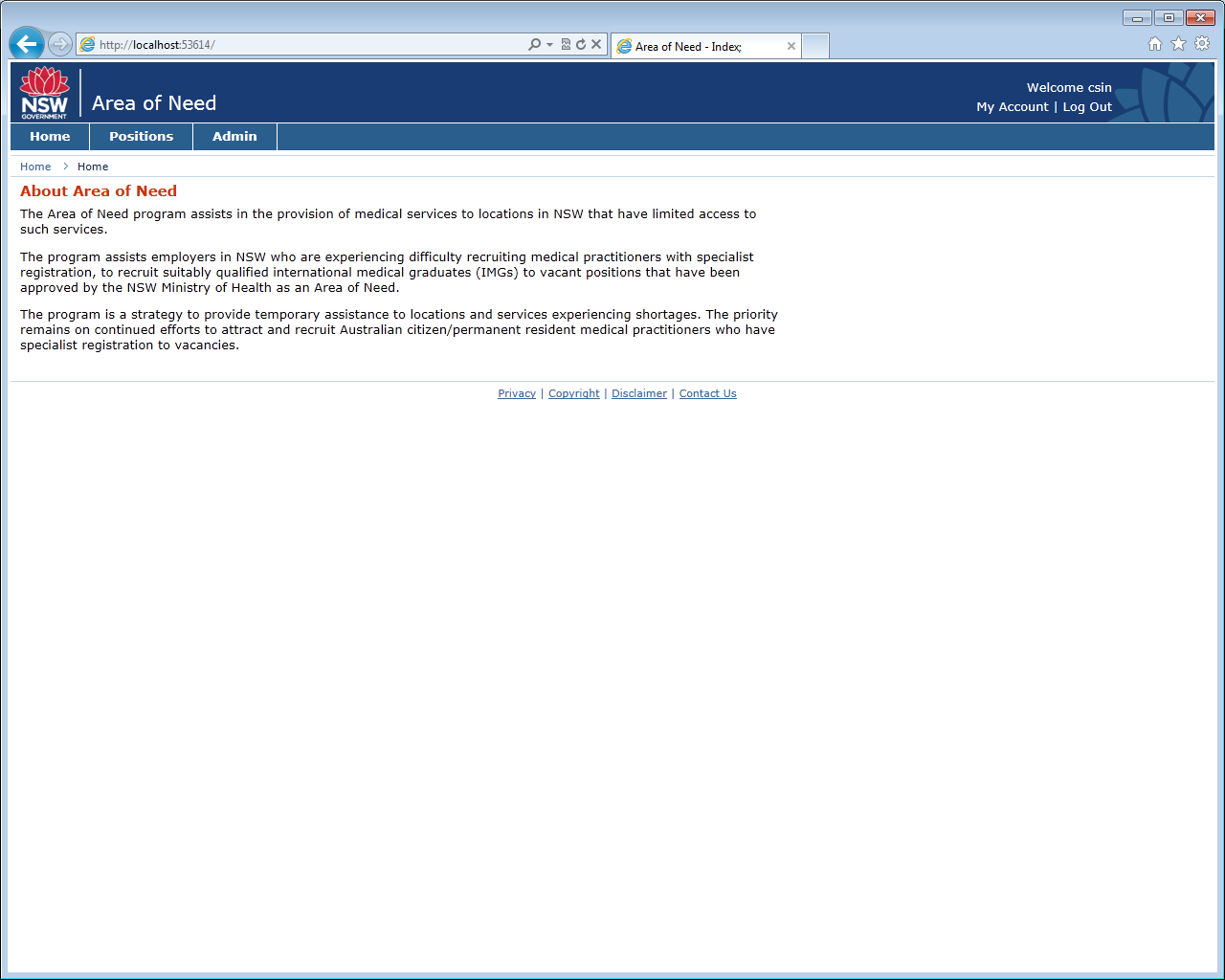 Note: If a user has access to multiple MOH applications, a Portal page is displayed with links to the different applications. Click on the ‘Area of Need’ application link. Forgotten PasswordTo set a new password, contact the MOH AoN Administrator.ApplicationImportant: before you start the application, please ensure that you have electronic versions of the following saved on your computer:Position DescriptionScanned advertisements / screen shots of advertising in both national and health related mediaElectronic versions of letters from Stakeholders. This will include:LHD Consultation DocumentSpecialty College Consultation DocumentMedicare Local Consultation Document (GP positions only)Letters of support from secondary facilities (if applicable)Applications can be saved during the process. However, it will be easier for applicants to have this information stored electronically prior to commencing the application process.Start an Application for Area of Need statusCreate and Save an ApplicationComplete the following steps to create and submit an Application. Navigate to ‘Applications & Positions’ > ‘Applications’.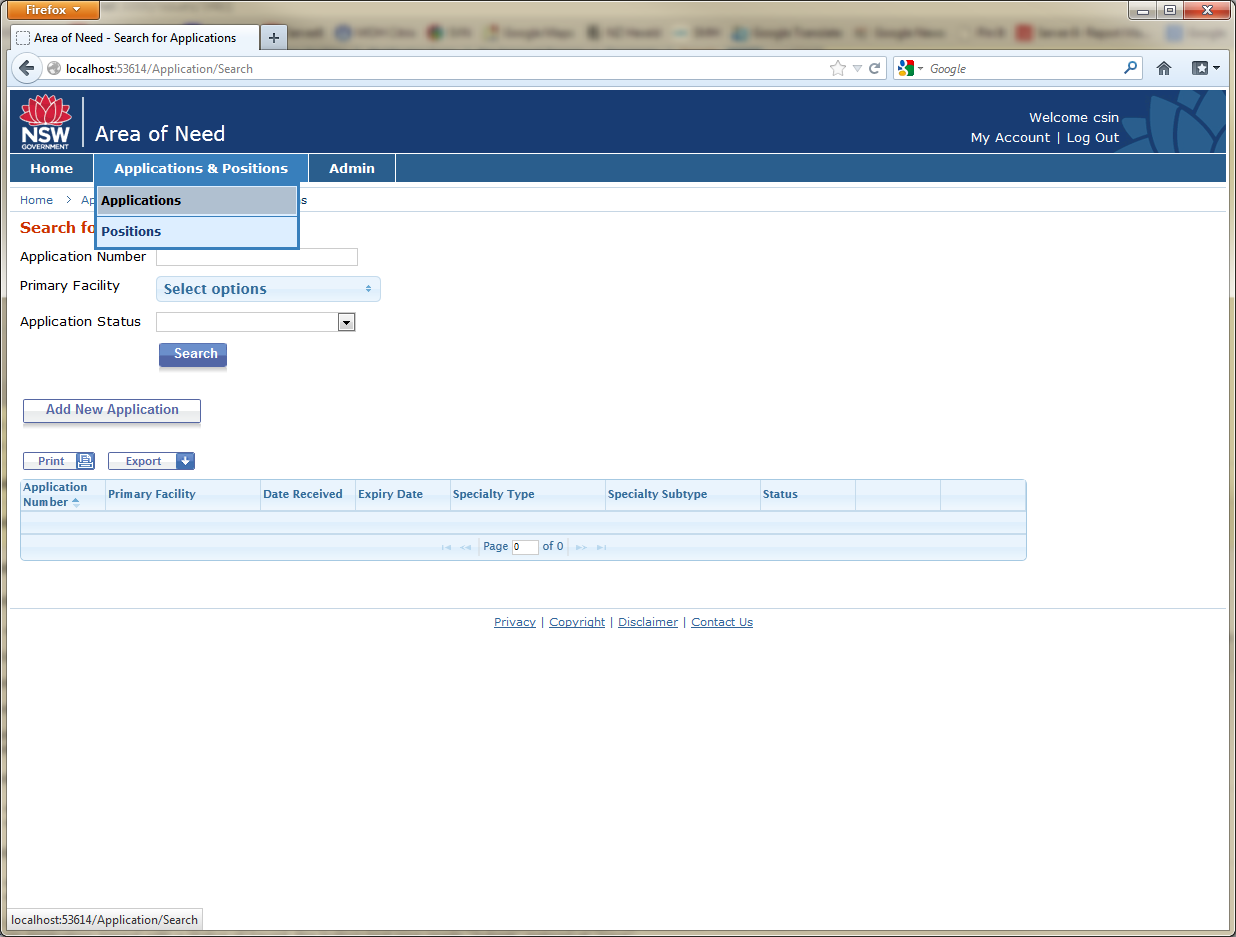 Click the ‘Add New Application’ button.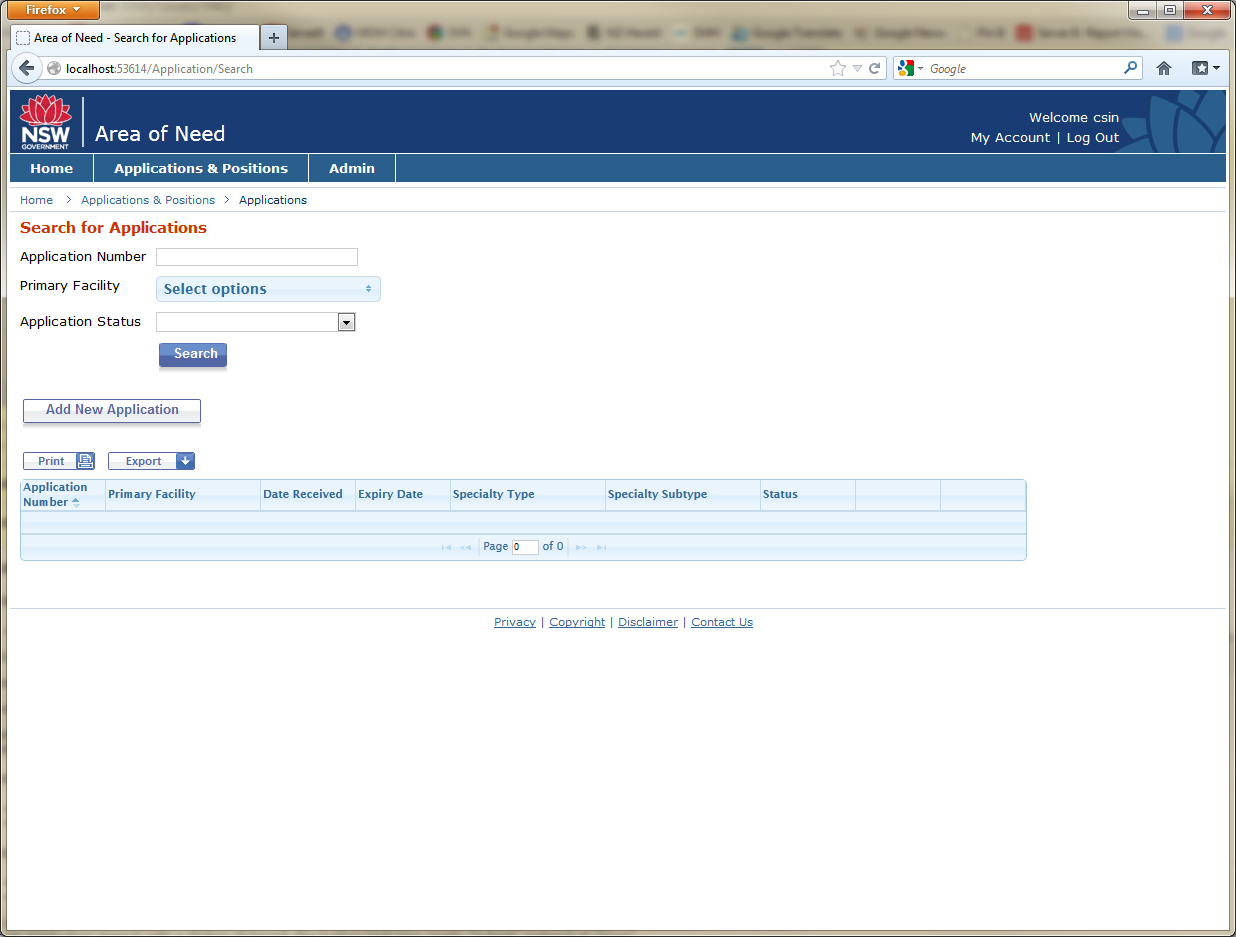 The ‘Add Application’ dialog box is displayed.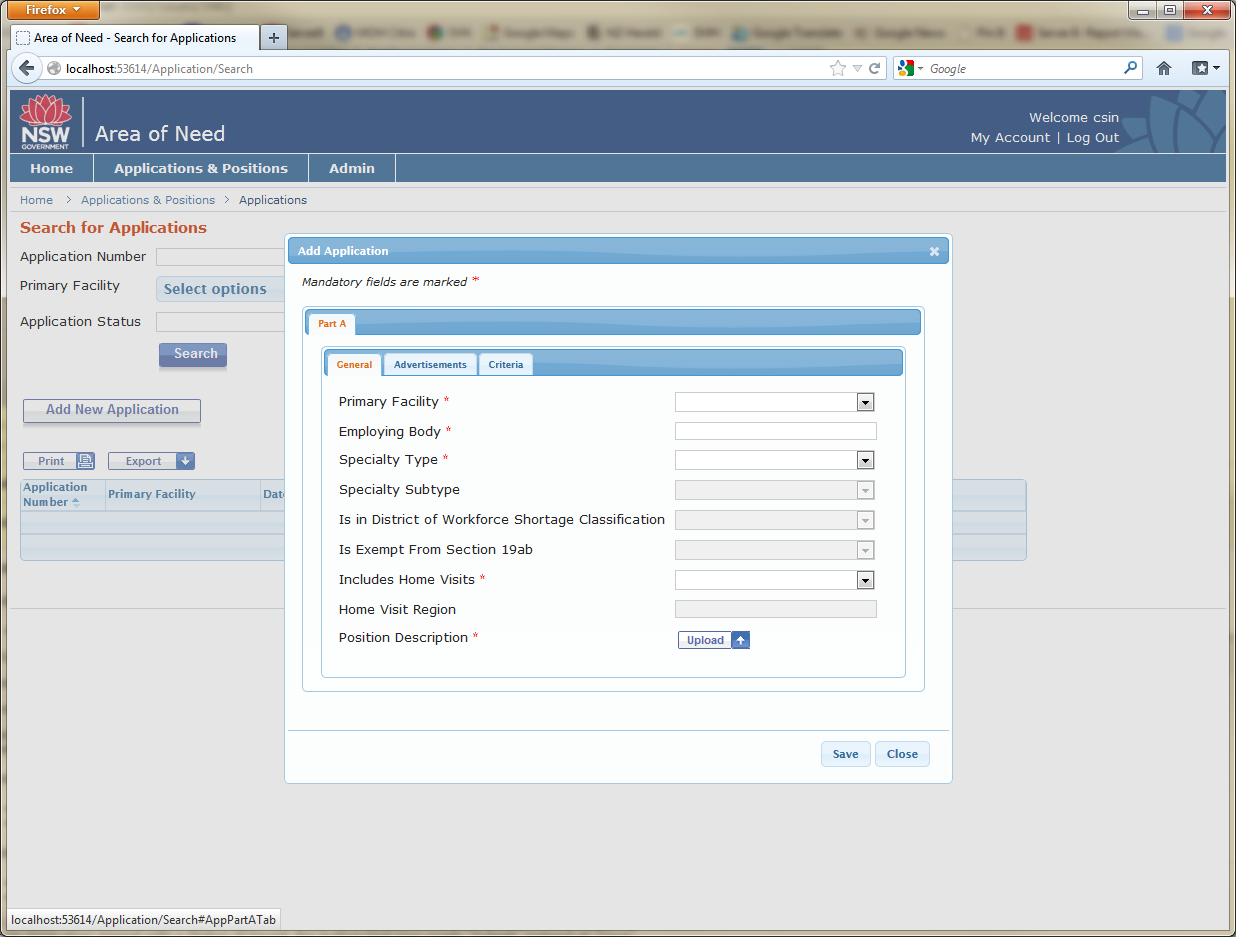 Select a Primary Facility and click the ‘Save’ button.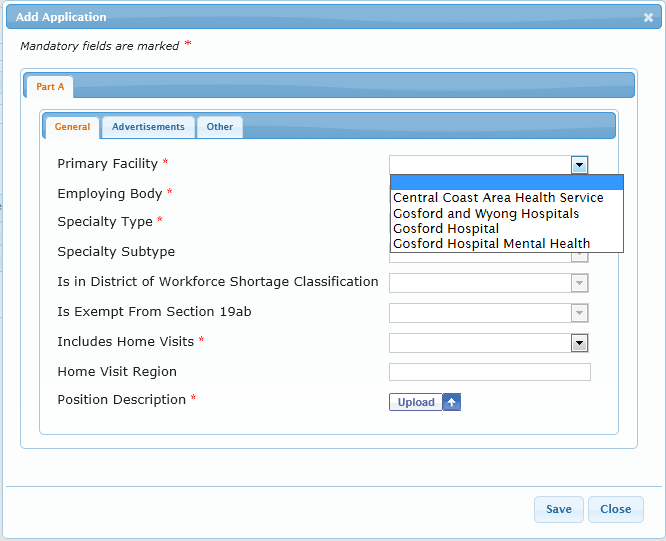 Once the Application has initially been saved:An Application number is assigned;The Application status is set to “Saved”; andAdditional tabs are displayed. 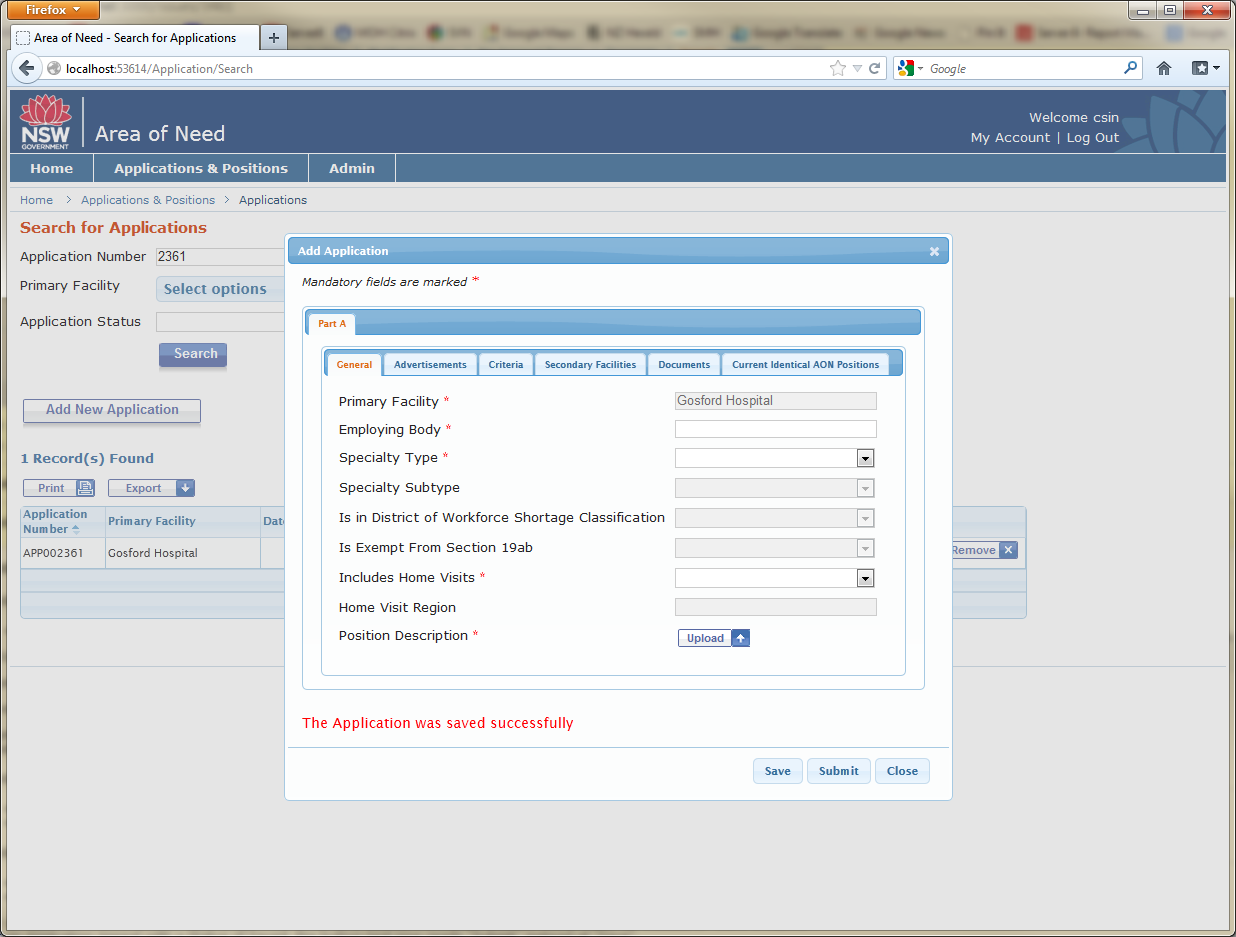 Further Application DetailsEach Application section is described in further detail below. General (Part A)Enter general details about the Application here. Fields marked with an Asterisk must be completed prior to submission.Please note that you will be required to upload an electronic version of your position description.Mainstream Advertisements (Part A)The mainstream advertisements detail is captured here. You will be required to upload documents to evidence your advertisements. To do this, either scan your completed documents or save a screenshot of the online advertisement to your computer. Once you have saved these documents to your computer, press the ‘Upload’ button and navigate to the appropriate file.Fields marked with an Asterisk must be completed prior to submission. Note: the ‘Duration’ field is a read only field and is automatically calculated (based on whole weeks). 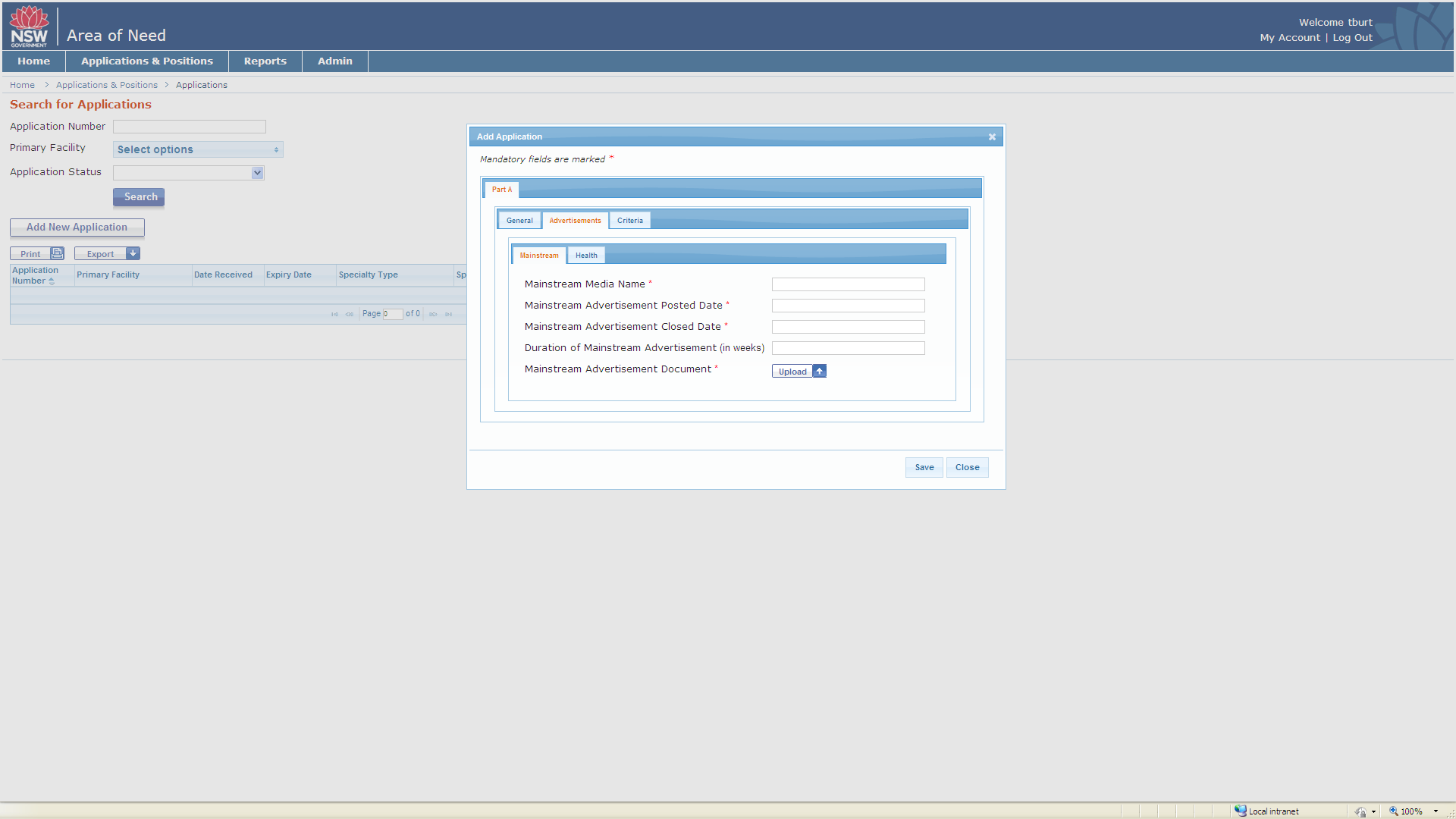 Health-Related Advertisements (Part A)The health-related advertisements detail is captured here. The ‘Duration’ field is a read only field and is automatically calculated (based on whole weeks). 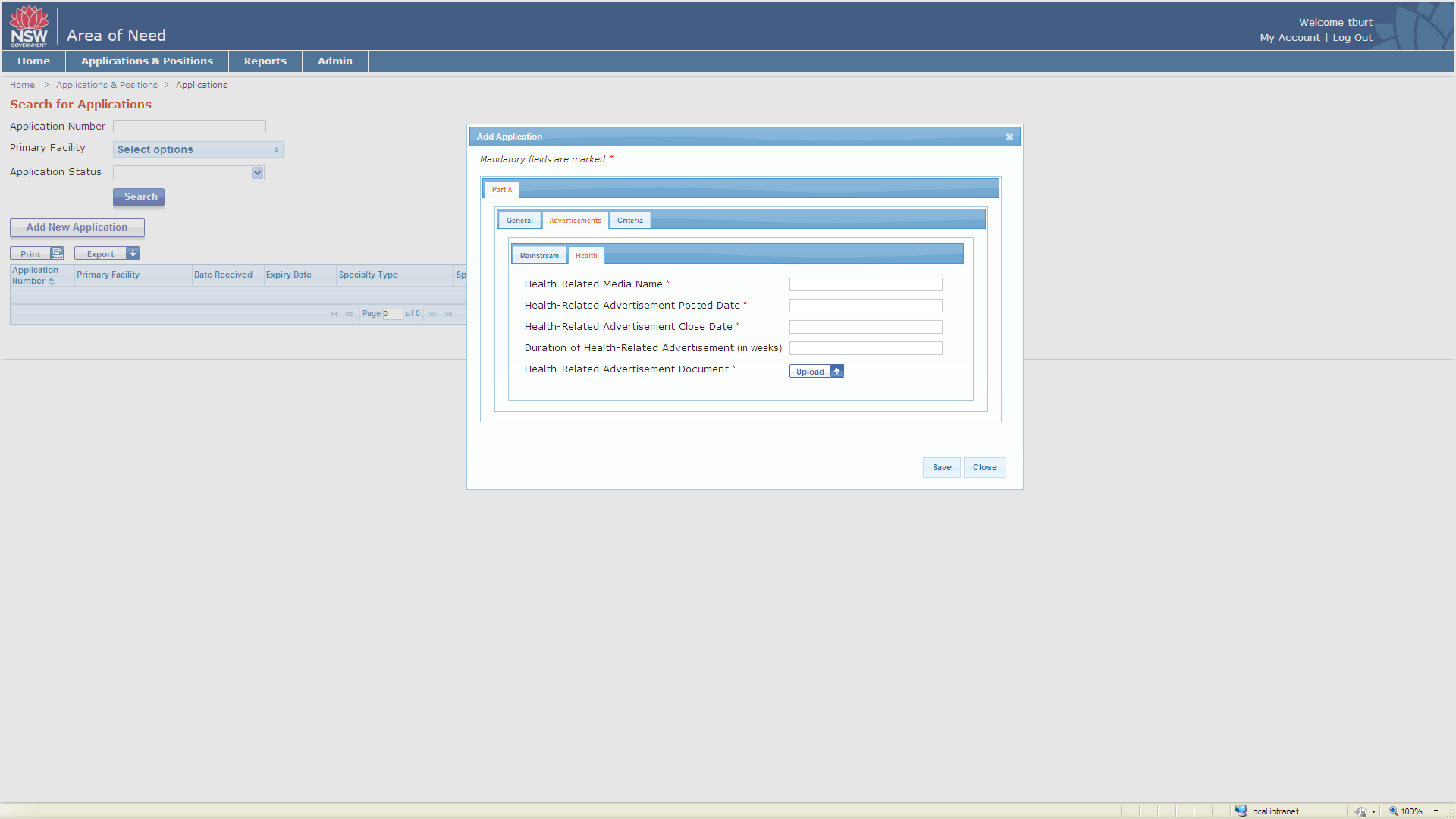 Criteria (Part A)Other detail about the Application is captured here. You will be required to upload electronic versions of the following consultation documents:LHD Consultation DocumentSpecialty College Consultation DocumentMedicare Local Consultation Document (GP positions only)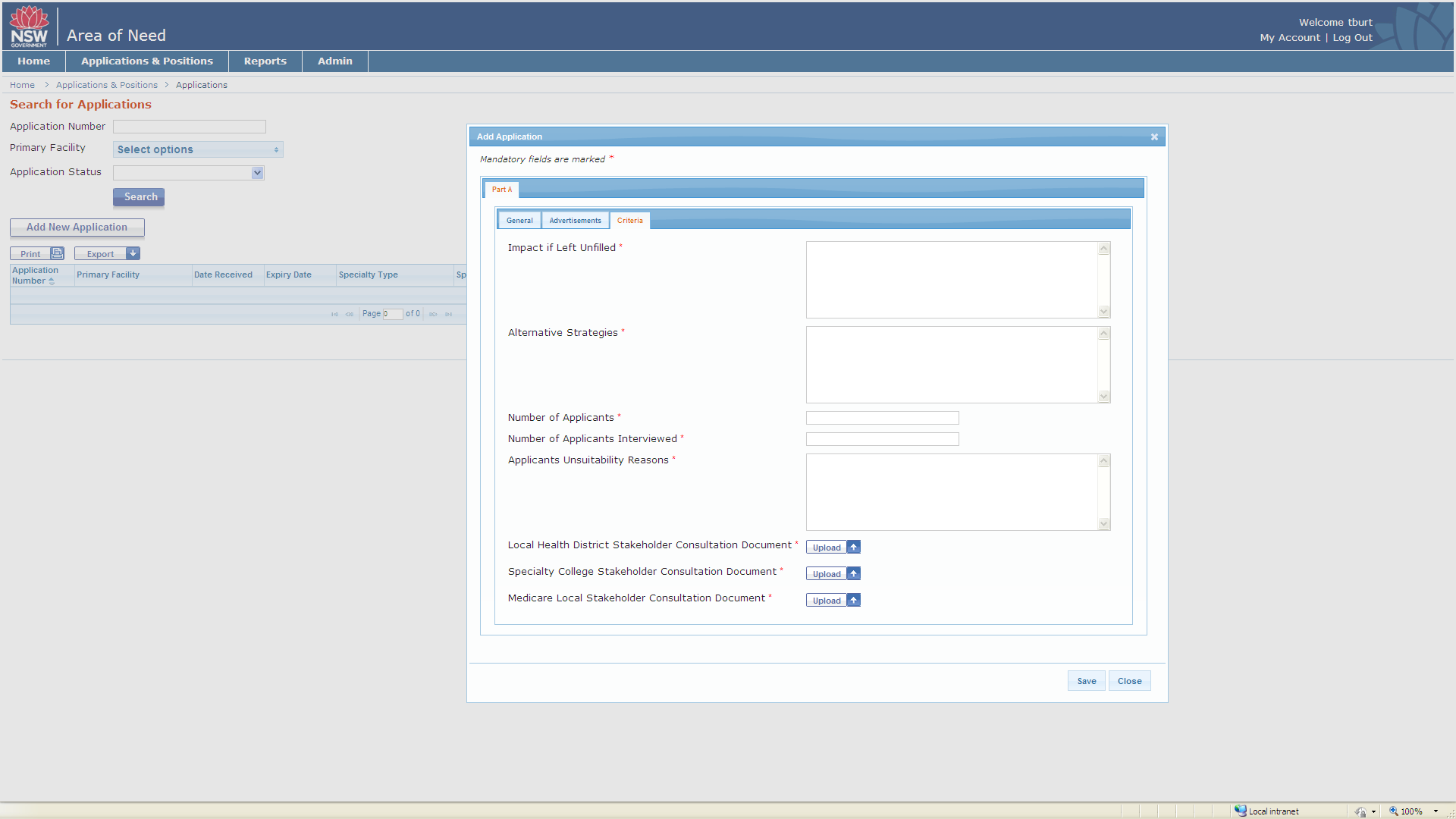 Secondary Facilities (Part A) (NOTE: this tab will only appear after the Application has been saved)Please press the ‘Add’ button to provide details of any secondary facilities that the position will service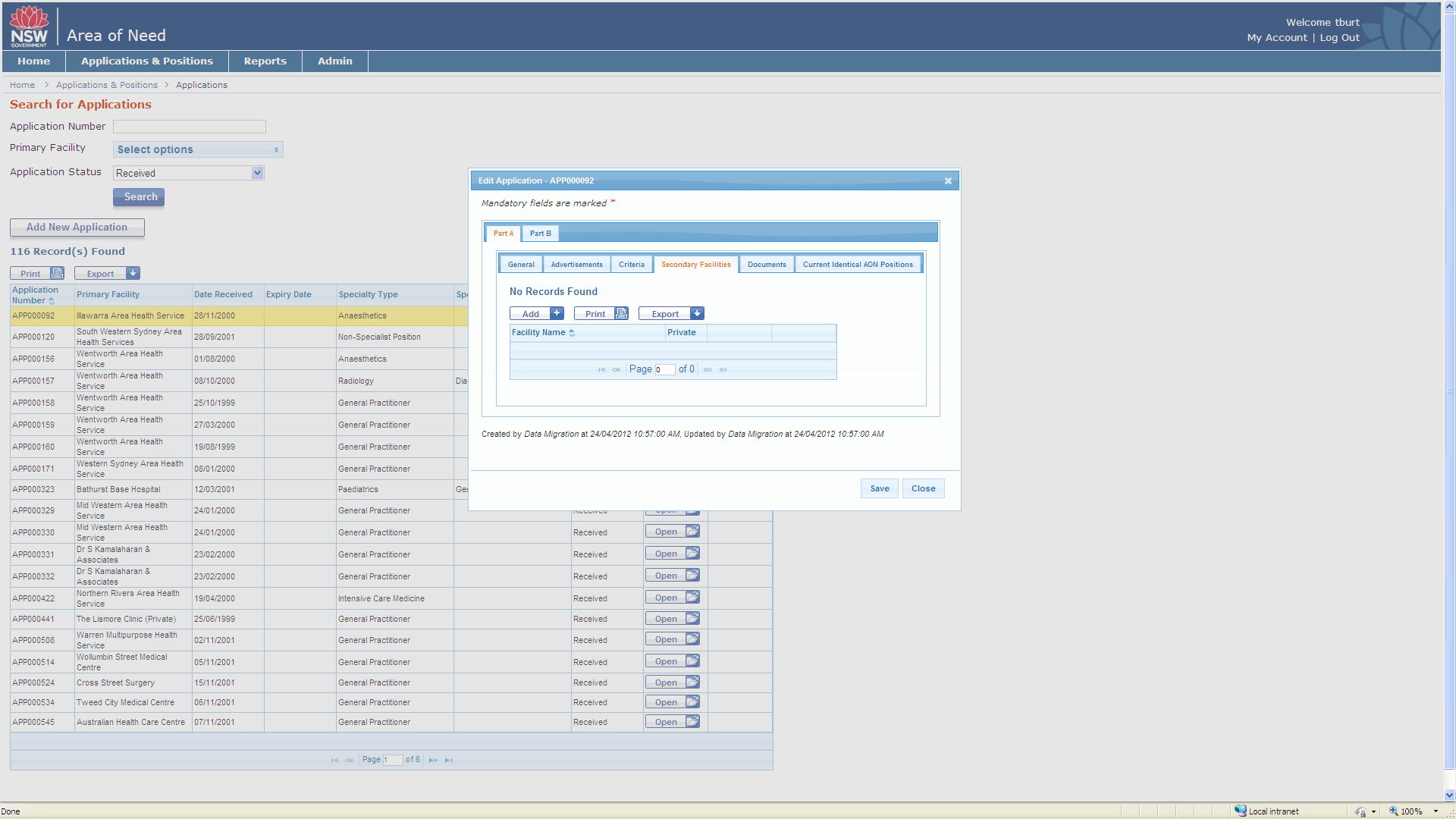 Secondary Facilities Supporting Documentation (NOTE: this will only appear after pressing the ‘Add’ button and saving the details of secondary facilities)Applicants are required to upload electronic documents supporting secondary facilities to the application, for example, letters of support from aged care facilities.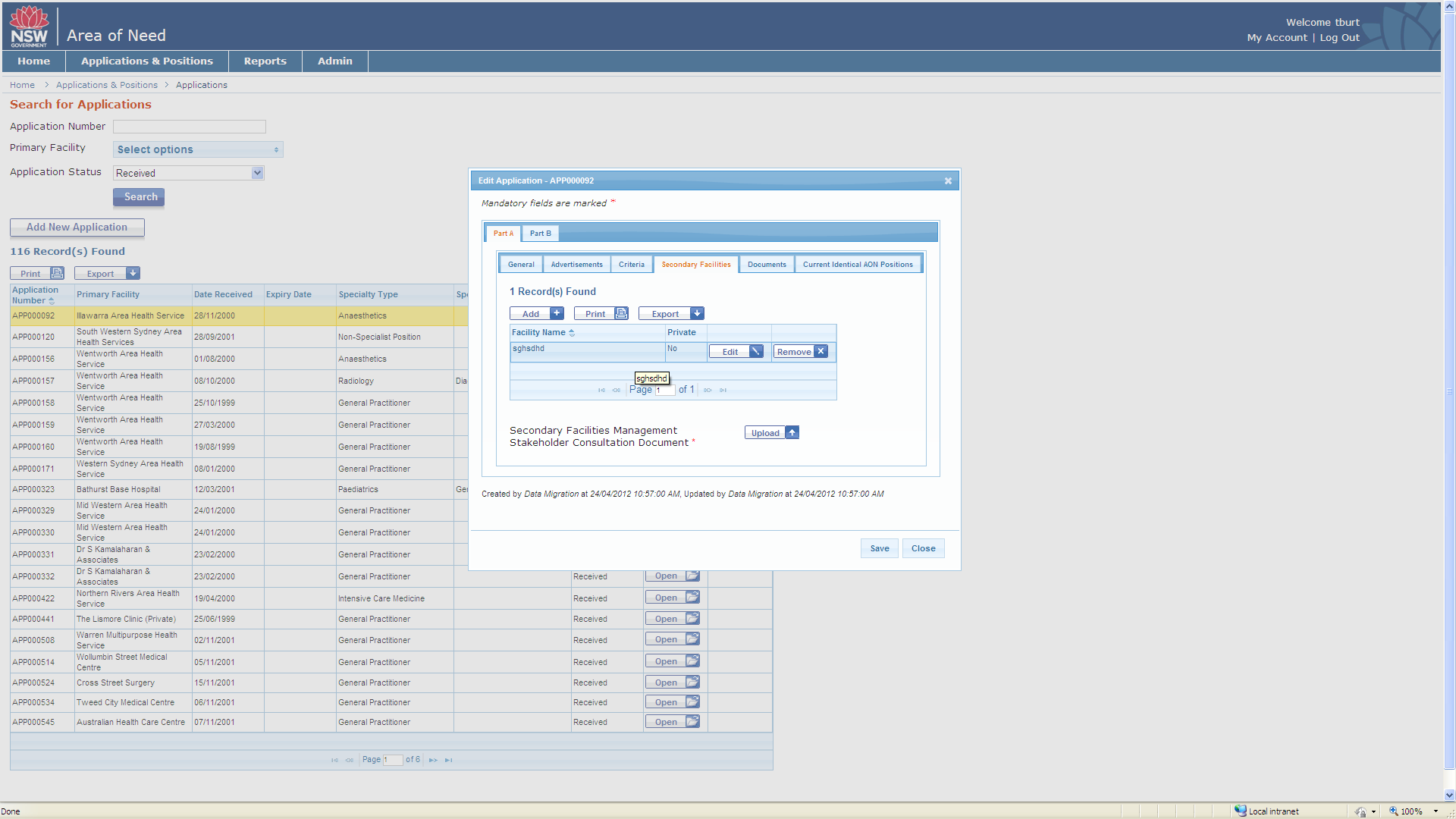 Documents (Part A)Supporting documents not uploaded elsewhere can be uploaded here.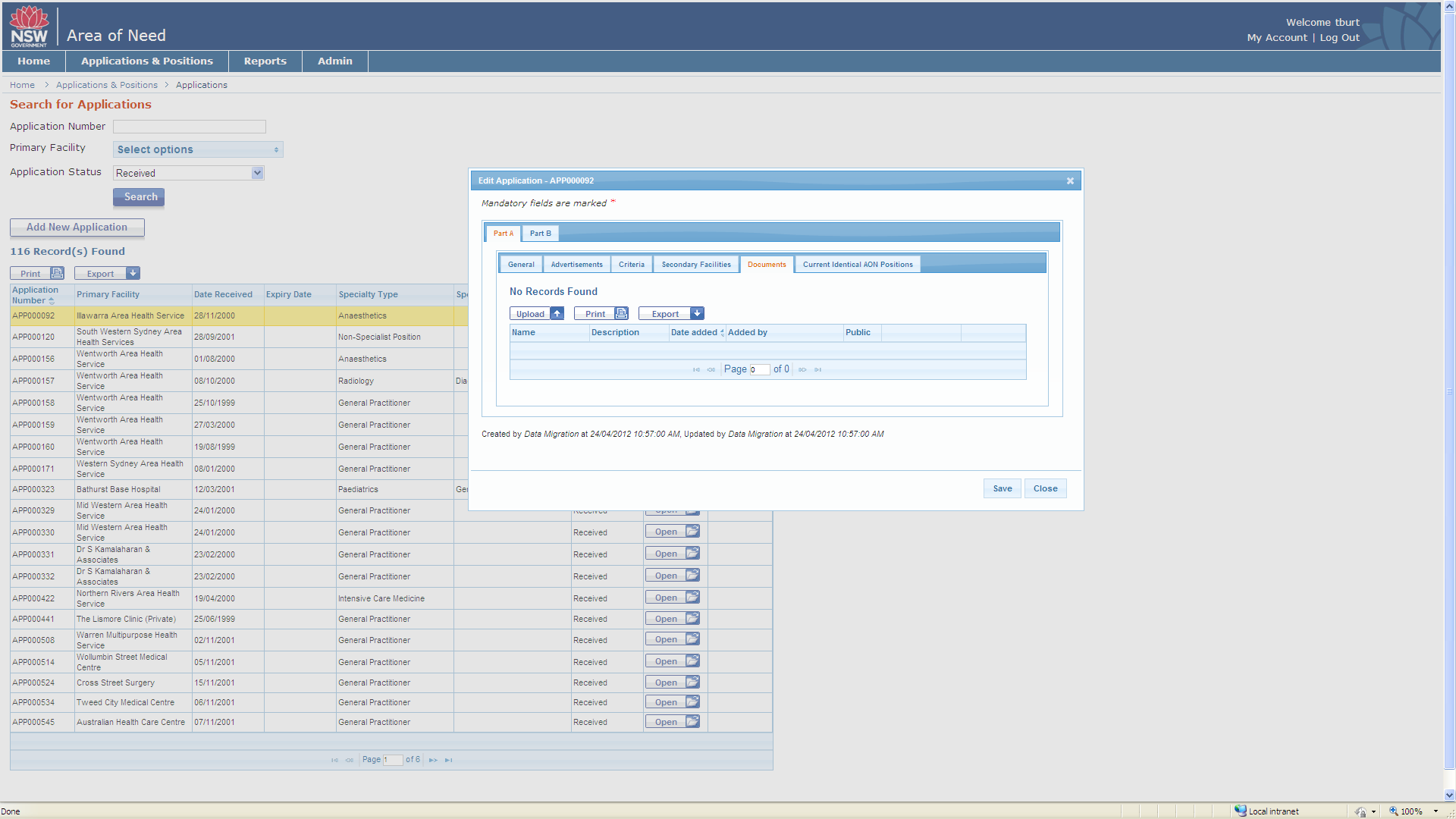 Current Identical AON Positions (Part A)If there are any current identical AON positions, they are listed here. Note that this is locked and is for information only.Positions are matched based on Primary Facility, Specialty Type, and Specialty Subtype (if exists).Click the ‘Open’ button on an identical position to view further detail about that position. 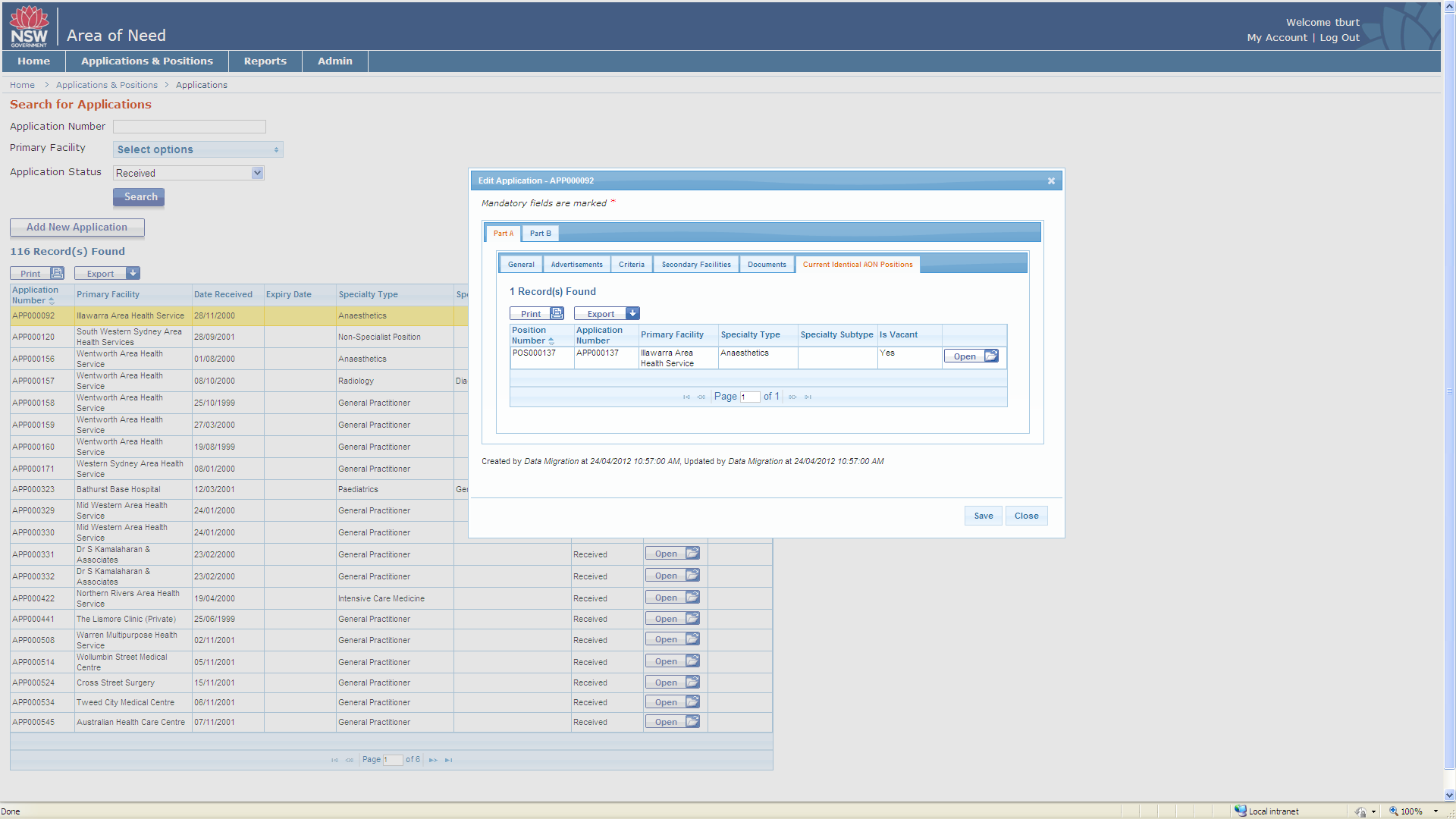 General (Part B)The Application status can be viewed in Part B – General. 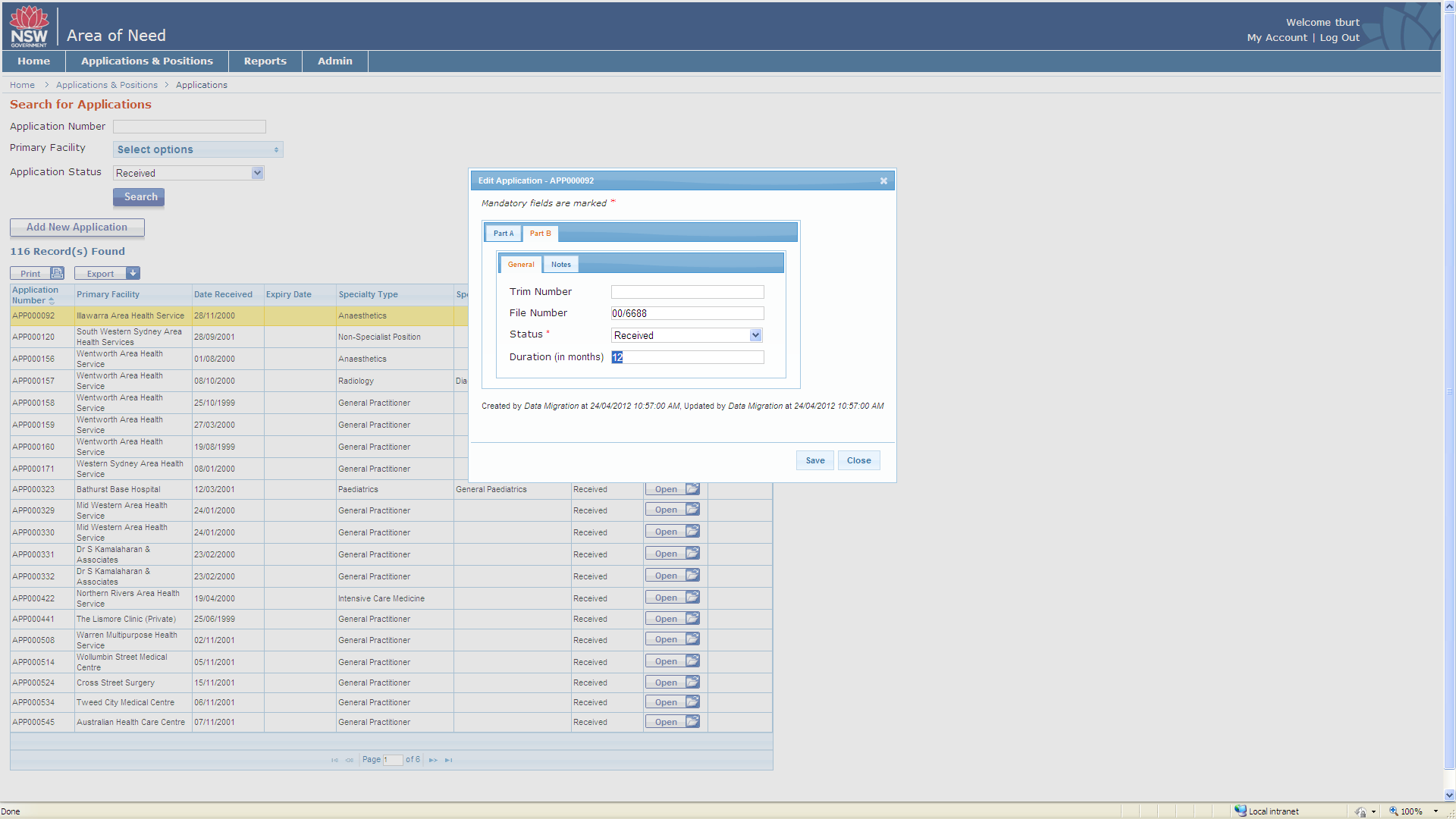 Note: ‘Trim Number’ and ‘File Number’ are fields only visible to MOH users. Submit an Application / Data ValidationClick the ‘Submit’ button to submit an Application.When an Application is submitted, the system will validate the data and returns a list of errors which must be rectified before the submission will be accepted. For example, there are two documents here that are required to be uploaded.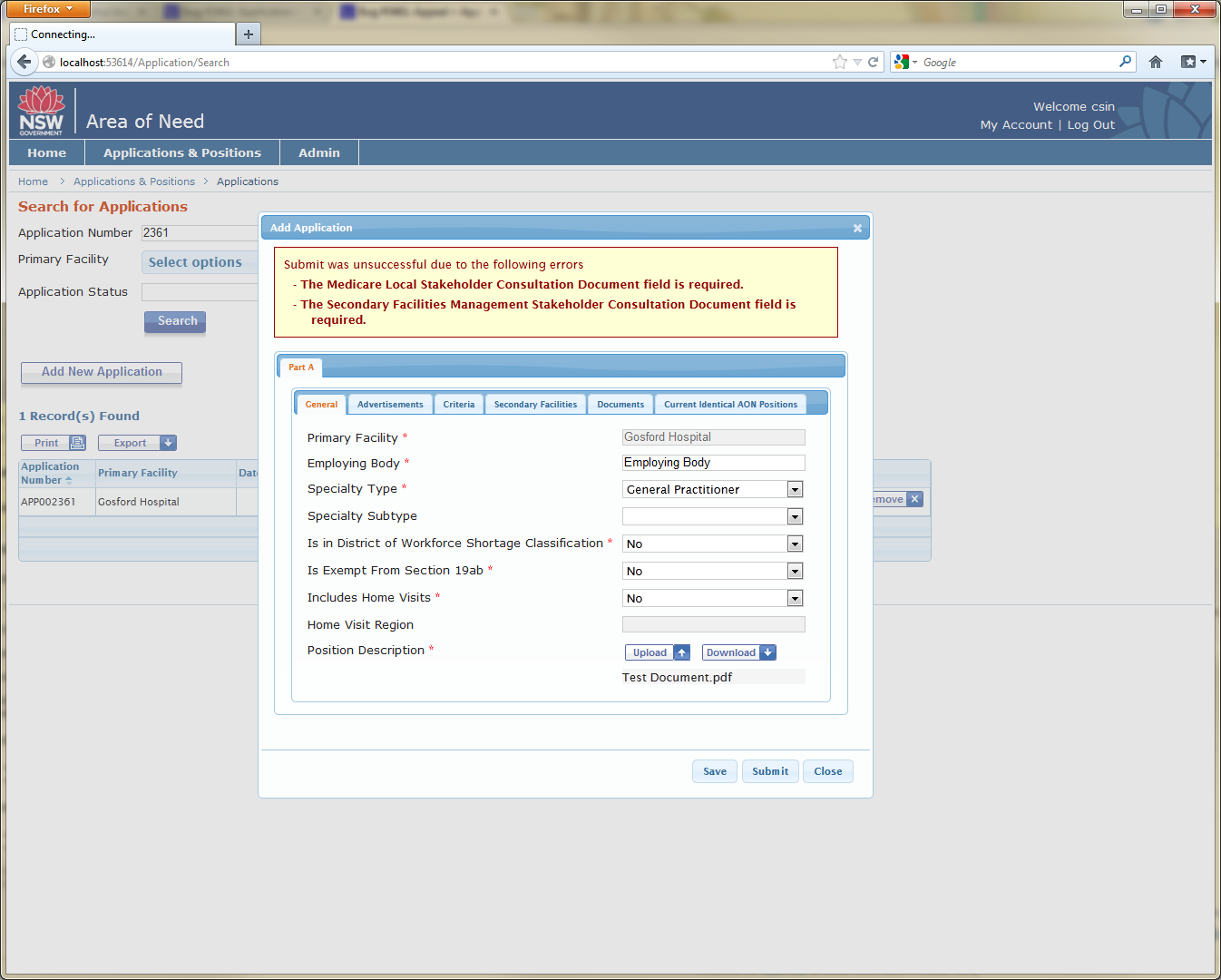 Once the Application has been submitted and data has passed validation, the Application status is changed to “Received” and email notification is sent to MOH and the nominated Facility contact.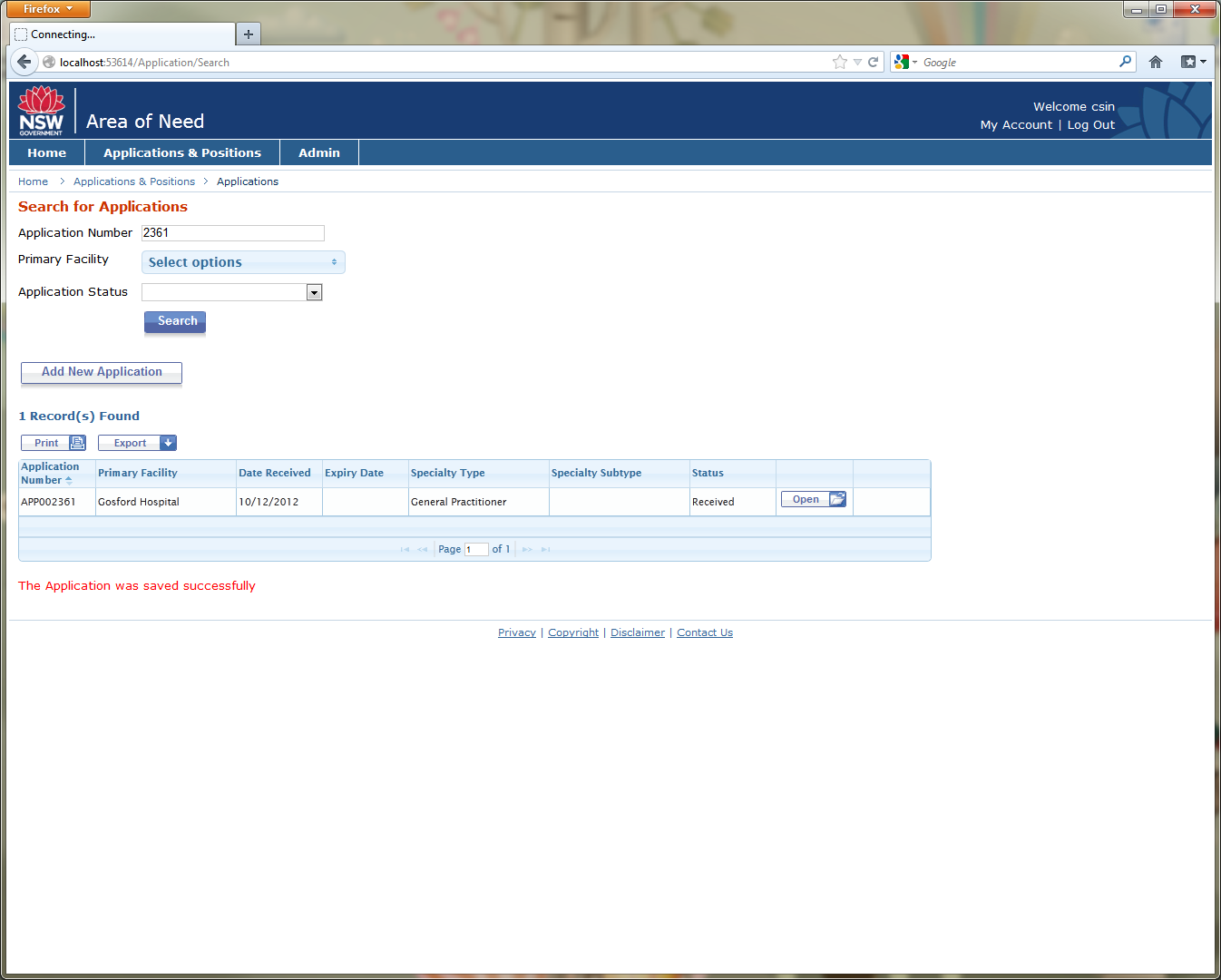 A Facility user can continue to edit Application details when the status is “Received”. Make appropriate changes and click the ‘Save’ button. Data validation will be applied each time the Application is saved.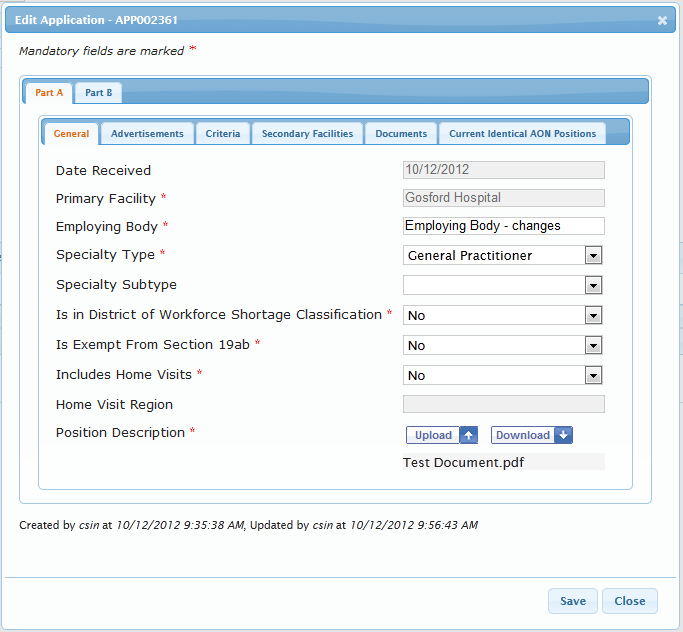 Withdraw or Not Continue ApplicationIt is possible to withdraw a submitted Application (status is Received) or set it to not continued. Navigate to the Application record > ‘Part B’ tab.Set the status to either “Withdrawn” or “Not Continued” and click the ‘Save’ button. 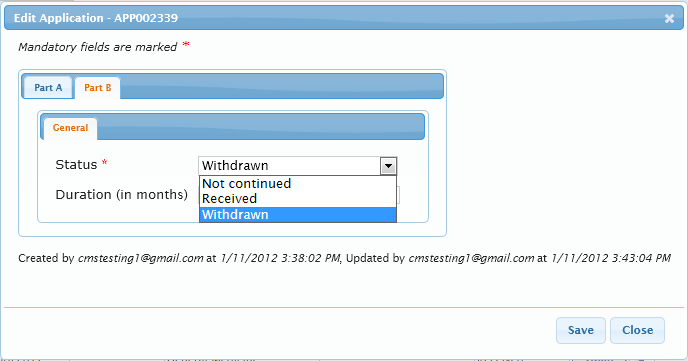 Note(s):All users can withdraw or not continue an Application. Once the Application has been withdrawn or not continued, the record becomes read-only and it is not possible to reinstate it.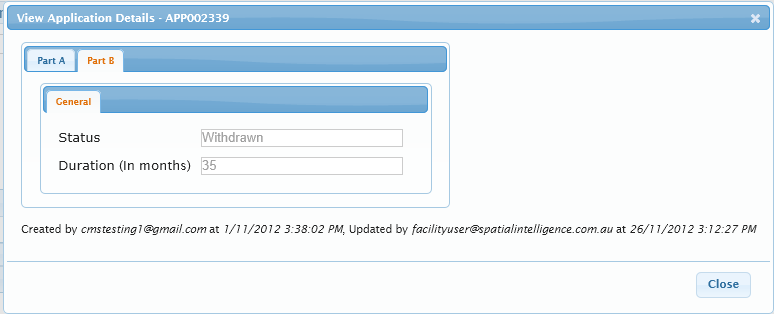 MOH assesses the ApplicationAn email notification will be sent to the nominated facility contact once the Application is being assessed.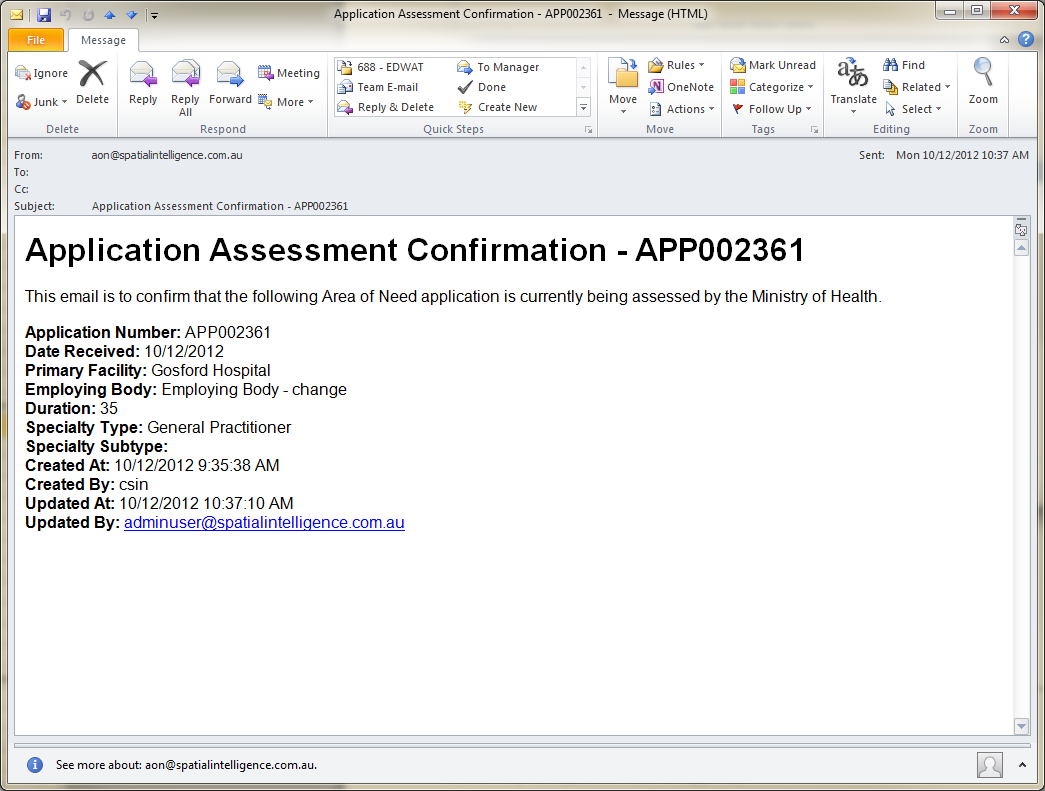 Further Information required by MOH (Part B) If any further information is required to support the application, an email notification will be sent to the nominated facility contact.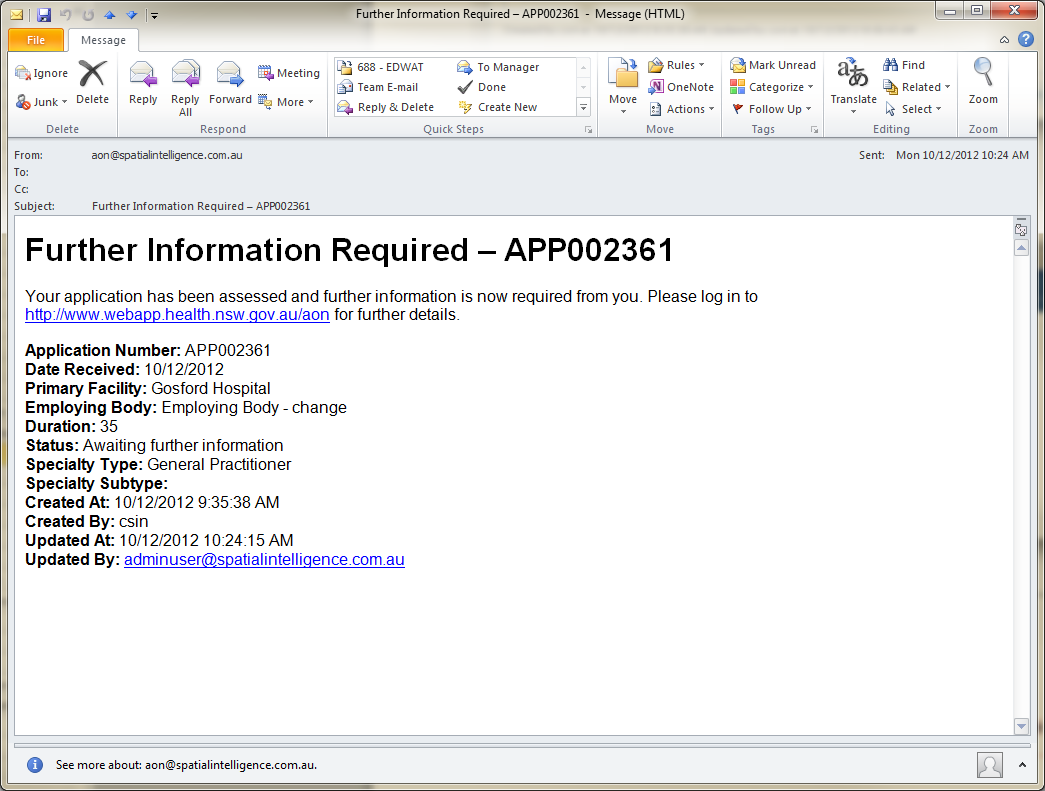 Note the appropriate application number in the email.Log-in to the system and search for the appropriate application number.Press ‘Open’ against the application number and view the further information required (via ‘Part B’ tab, ‘Further Information Types’ and ‘Notes’ tabs as shown below). Edit the application and upload further documents as required. 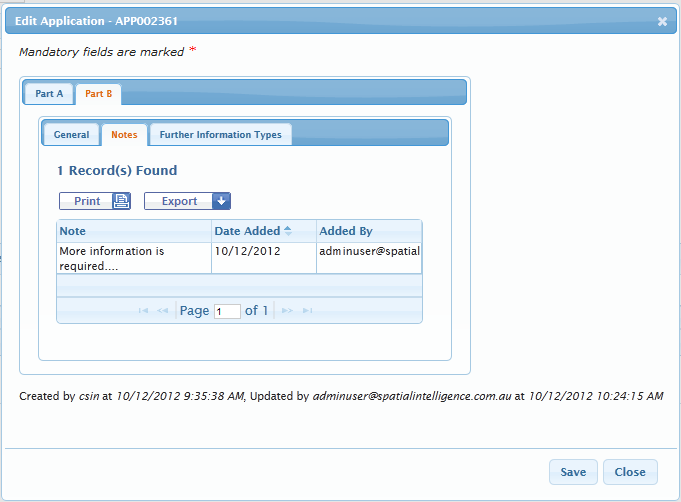 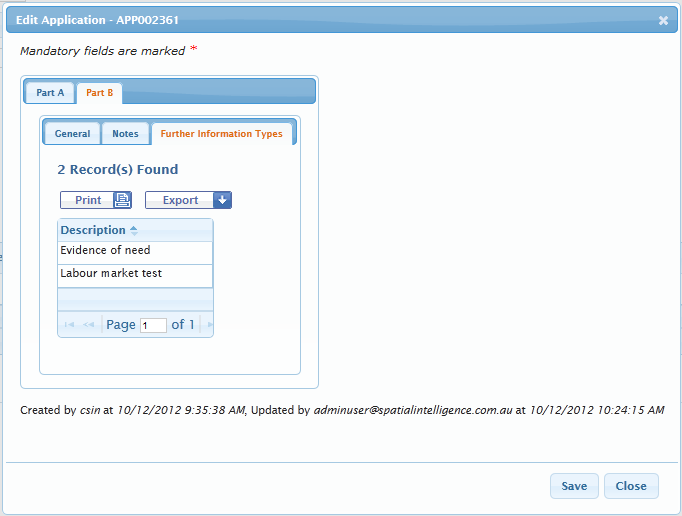 Application not approved by MOHIf the Application is not approved, the Facility user will receive a notification email. The user should log into AON, navigate to the Application record and view the reasons why the Application was not approved. 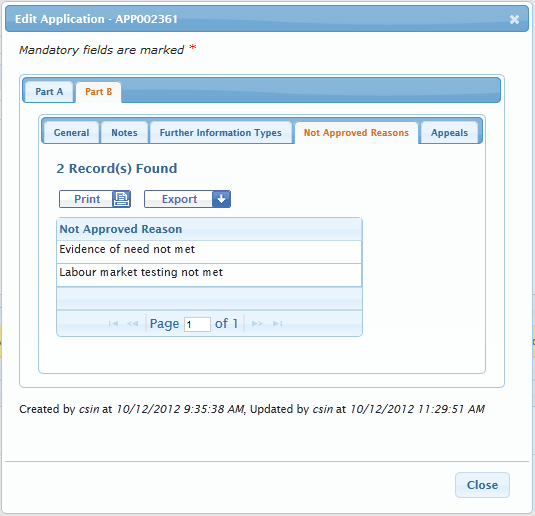 Application approved by MOHIf an Application is approved, the system will automatically generate a Position with a Position Number.The Position certificate can be downloaded and viewed at any time by the Facility user. It has the Position Number available at the top of the certificate. Download a Position CertificateA Facility user can download Position certificates. A Facility user is logged in. Navigate to the Position record (‘Position’ > ‘Certificates’ tab)Select a Position certificate and click the ‘Download’ button. 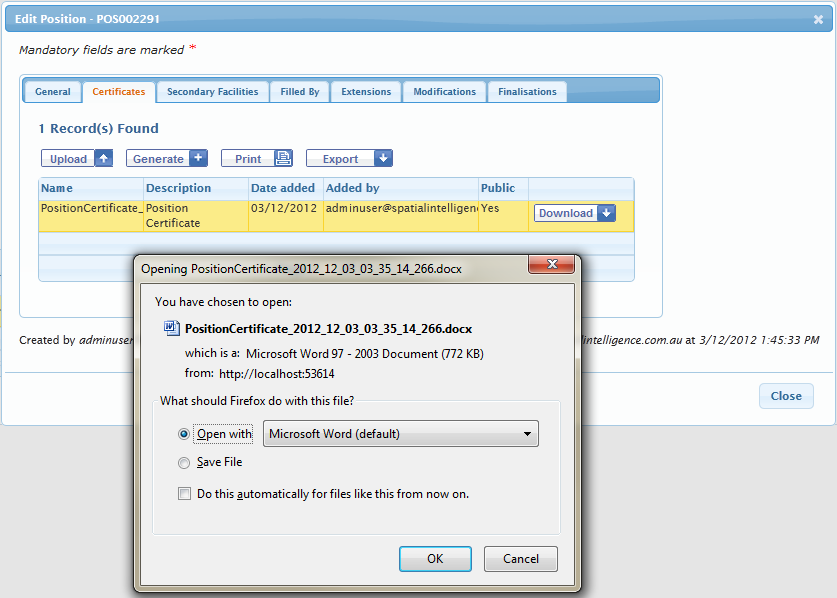 Position certificate is displayed.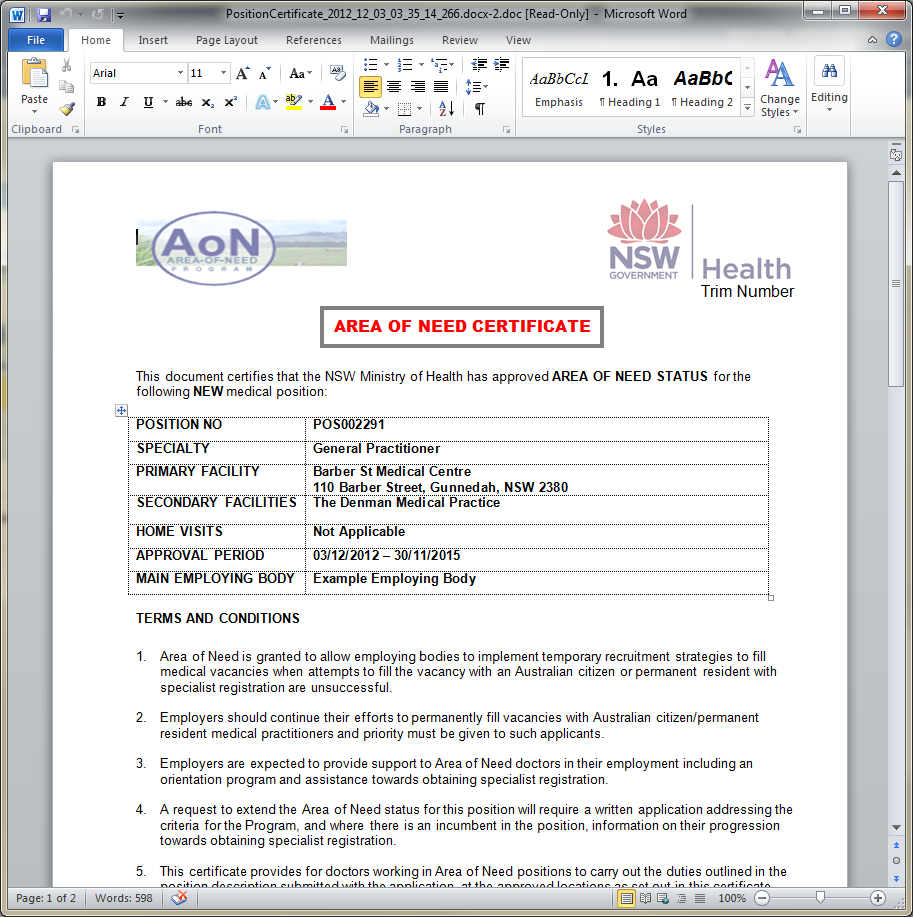 PositionSearch for PositionsComplete the following steps to search and view any existing Positions. Navigate to ‘Applications & Positions’ > ‘Positions’.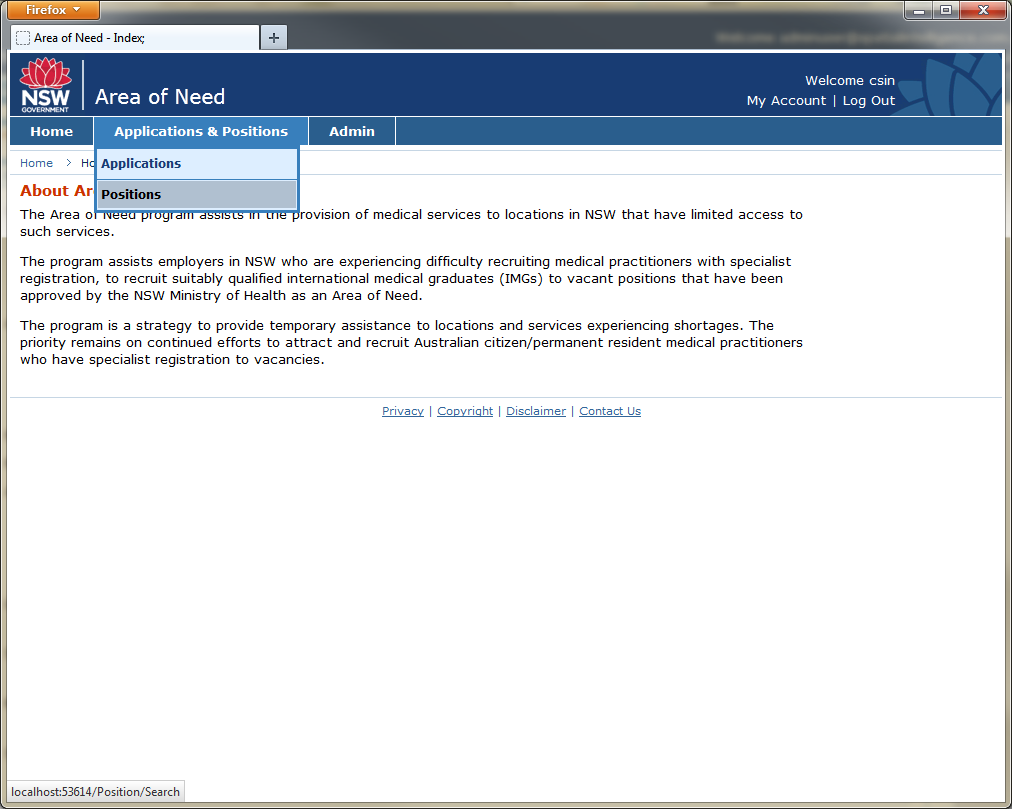 The ‘Search for Positions’ page is displayed.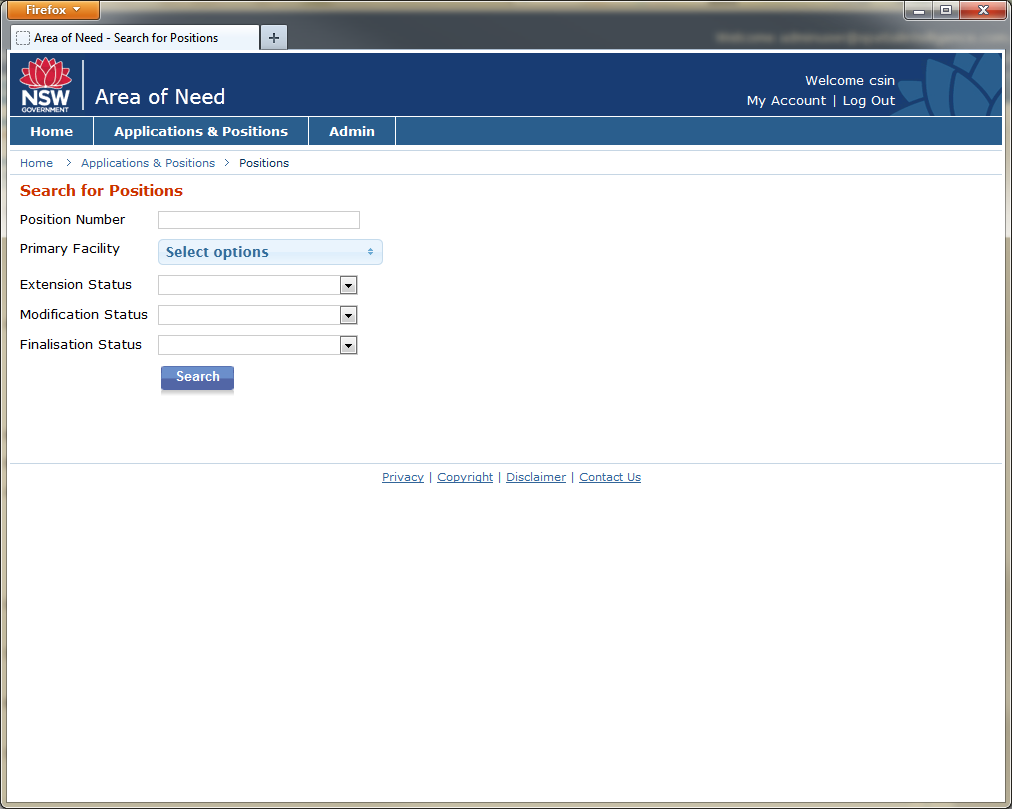 Complete the available filters and click the ‘Search’ button. Facility users will only see facilities they are linked to, listed in the ‘Facility’ drop-down filter. 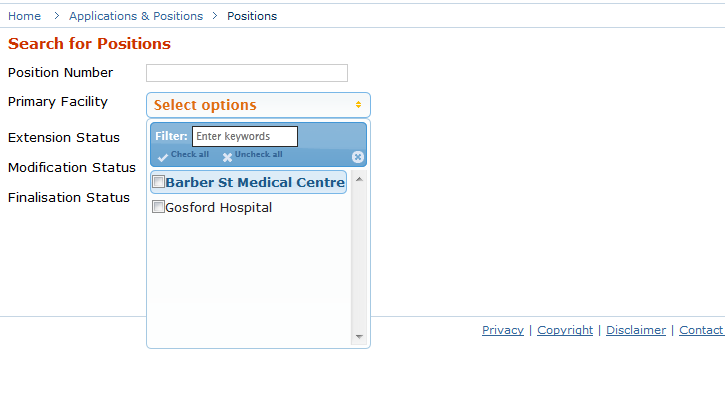 The search results populate based on the entered filter criteria. Position records are displayed. 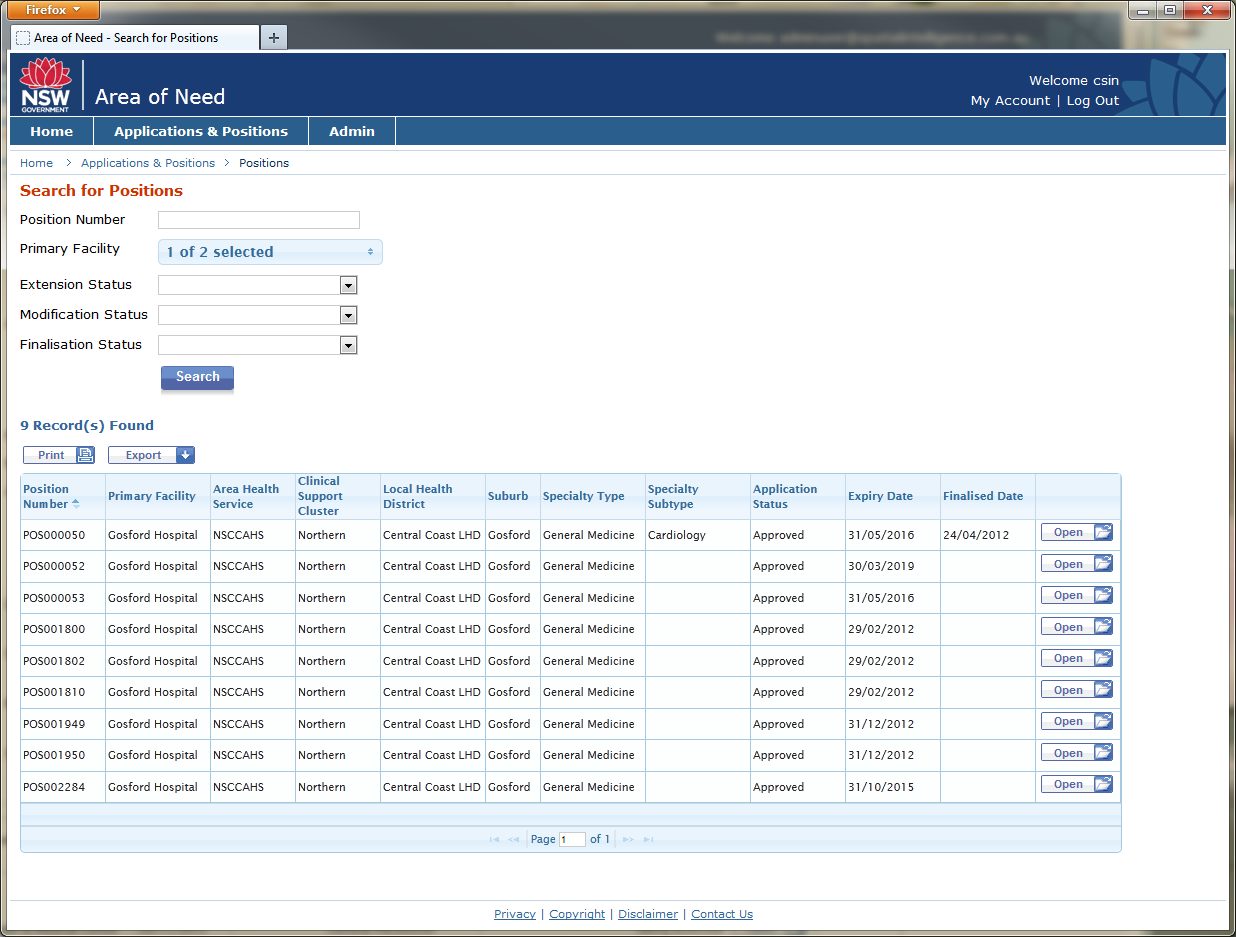 Click the ‘Open’ button to view a Position record in further detail.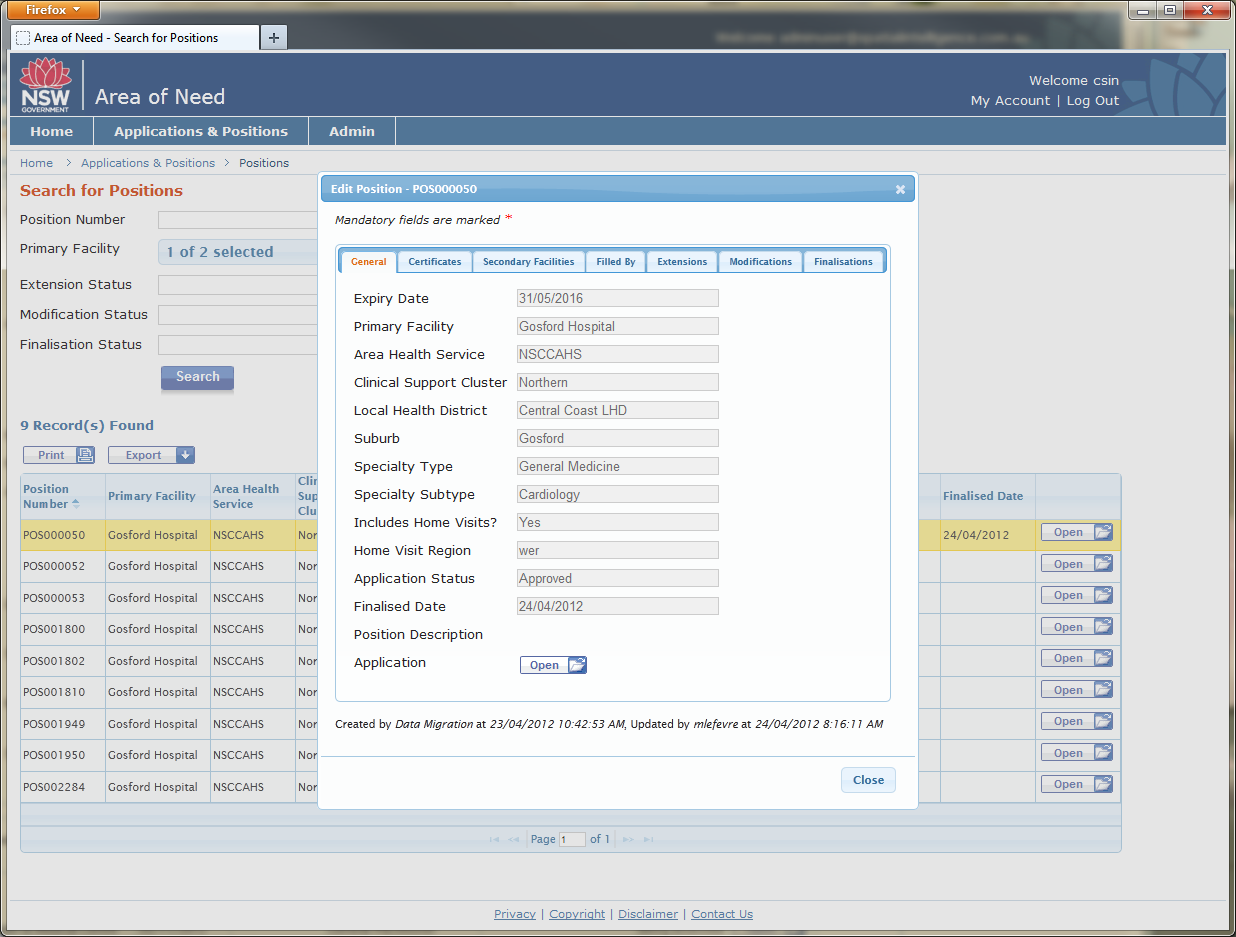 View Position DetailsSome parts of the Position record are always read-only and the entire Position record can be read-only for certain statuses.GeneralThe General details are details captured in the original Application. This information is read-only. 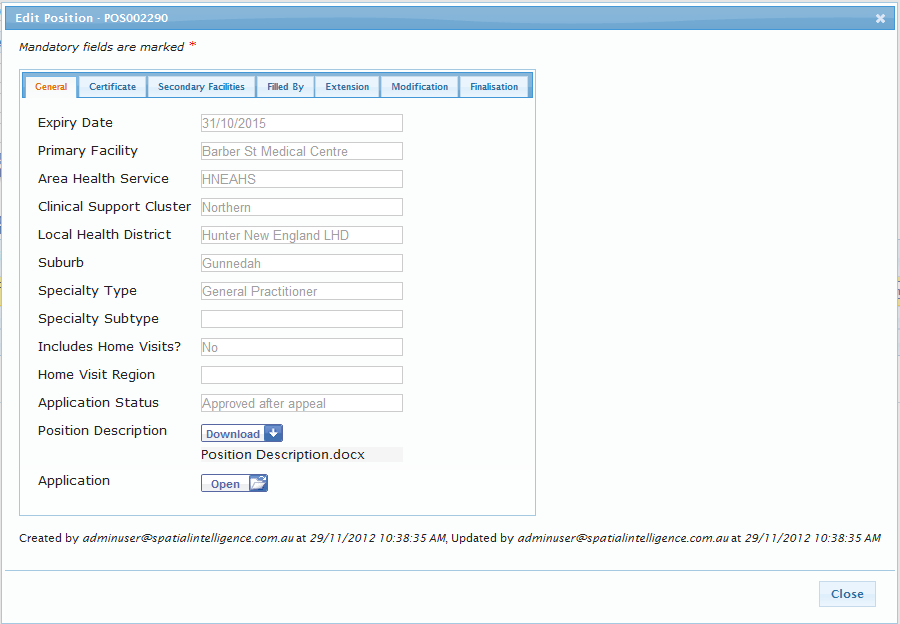 CertificatePosition certificates can be viewed and downloaded here. 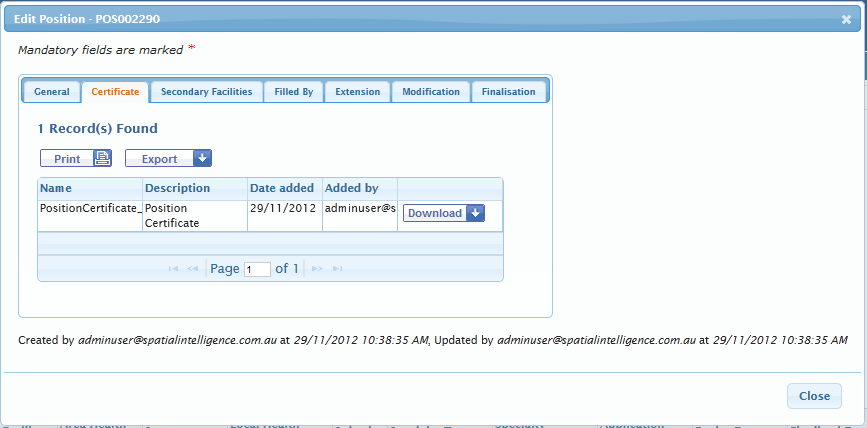 Secondary FacilitiesA list of secondary facilities can be viewed here. 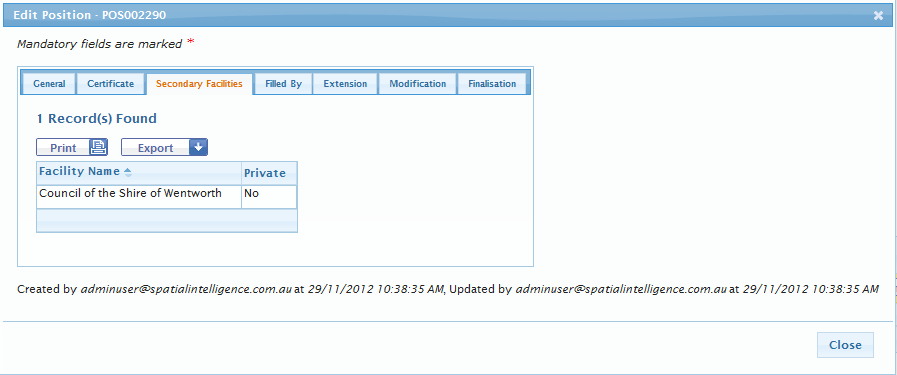 Filled ByFilled by records can be viewed here. A Filled By record can be added and edited by Facility users. 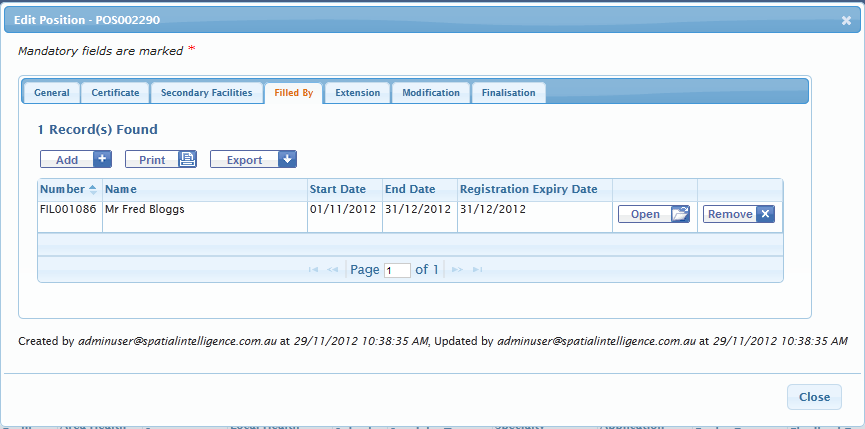 ExtensionExtension records can be viewed here. An Extension can be added by Facility users. The screenshot below is an example of a Saved Extension, which has not yet been submitted. 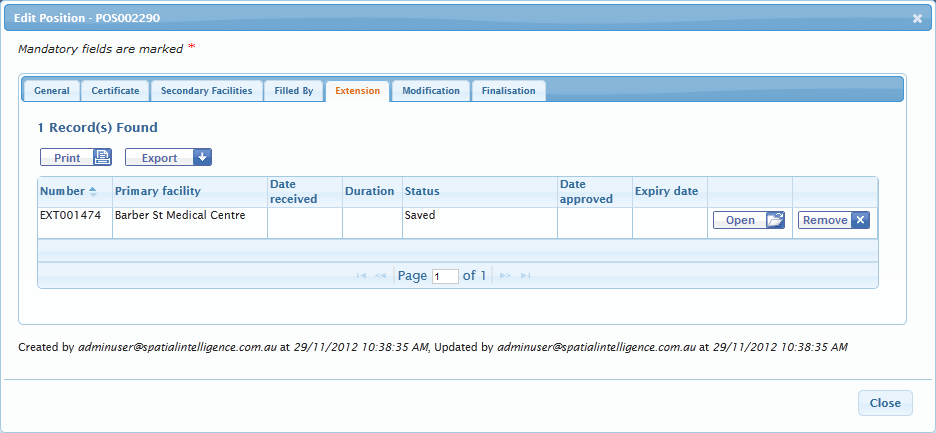 ModificationModification records can be viewed here. A Modification can be added by Facility users. The screenshot below is an example of a Saved Modification, which has not yet been submitted. 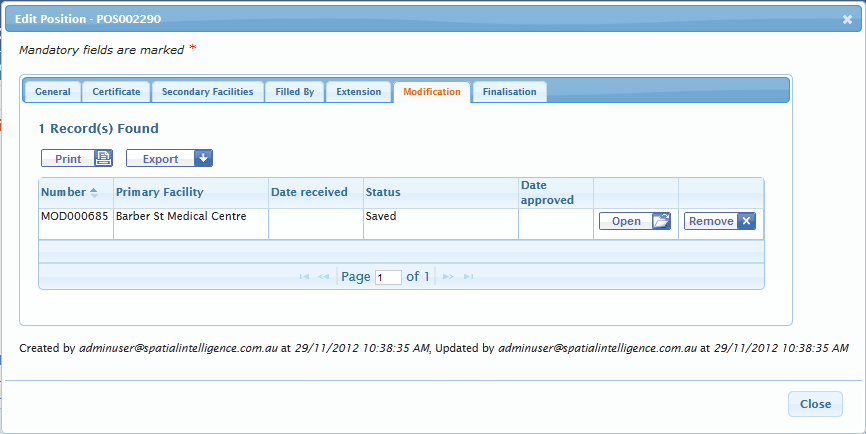 FinalisationFinalisation records can be viewed here. A Finalisation can be added and edited by Facility users. The screenshot below is an example of a submitted Finalisation request. When a Finalisation request has been received or approved, the Position record can no longer be edited. 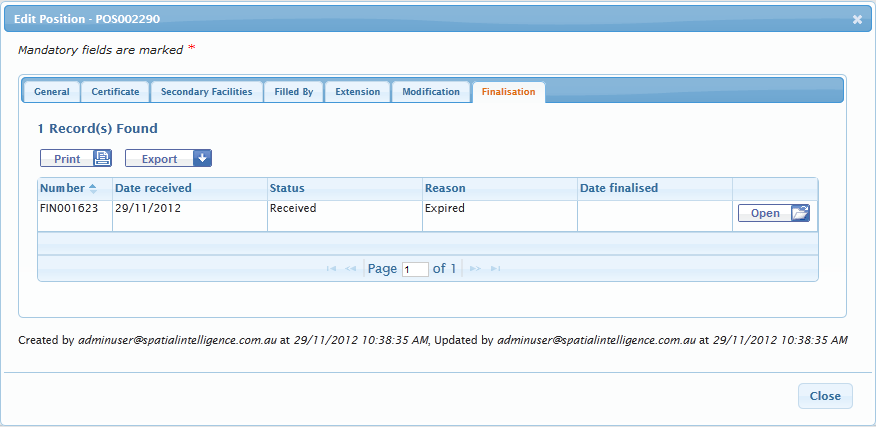 ExtensionAn approved Extension will extend the Position expiry date. Facility User adds an ExtensionFacility user adds and saves an ExtensionA Facility user can add an Extension to an approved Position.Select an existing approved Position (that has not been finalised) by searching and selecting the position as per Section 2.3 above.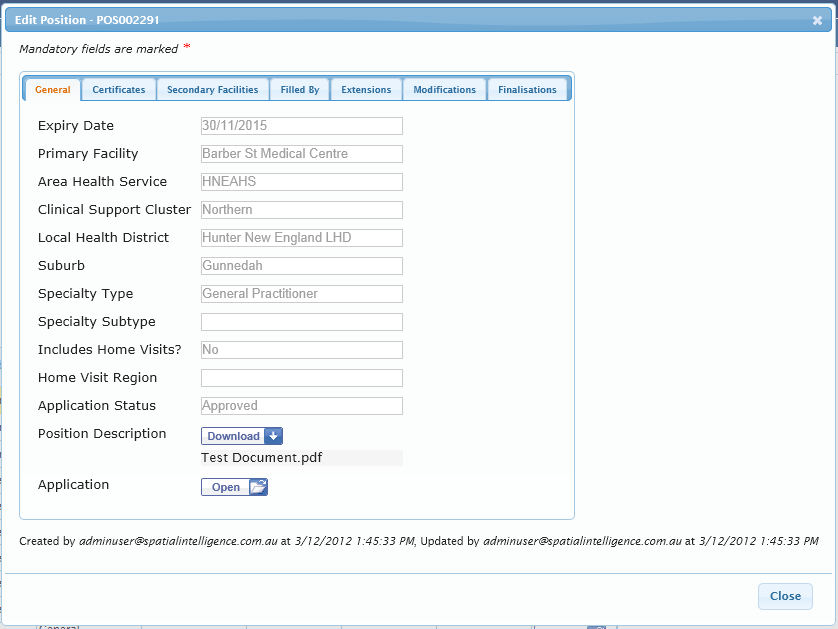 Navigate to the Position record >‘Extensions’ tab.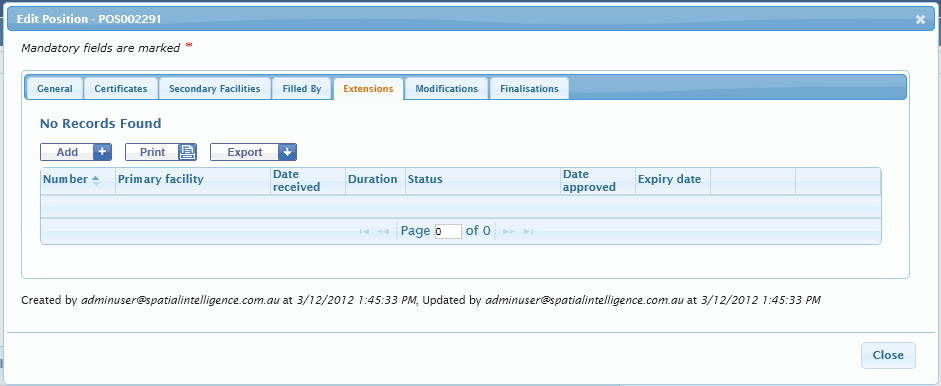 Click the ‘Add’ button. The Add Extension dialog box is displayed. Navigate between the ‘General’ and ‘Position Filled By’ tabs. 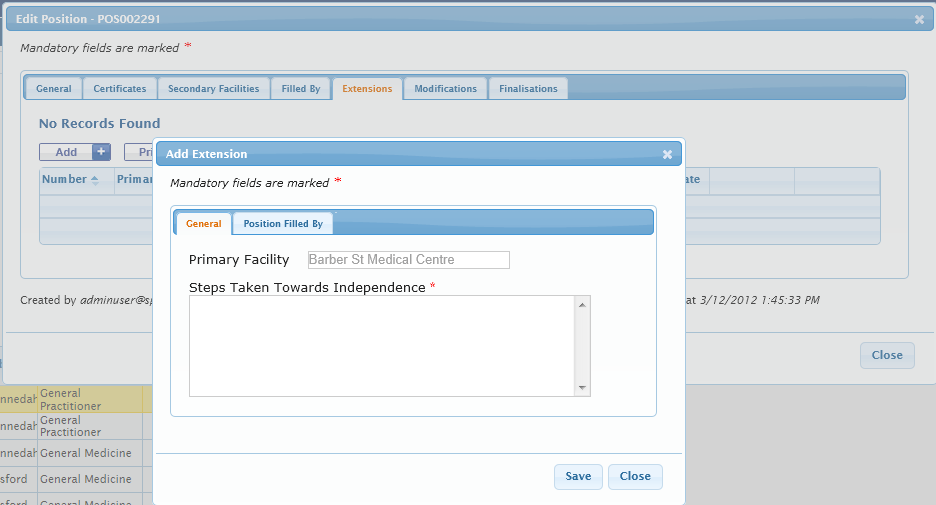 The ‘Position Filled By’ tab shows the current person filling the position in read only mode. 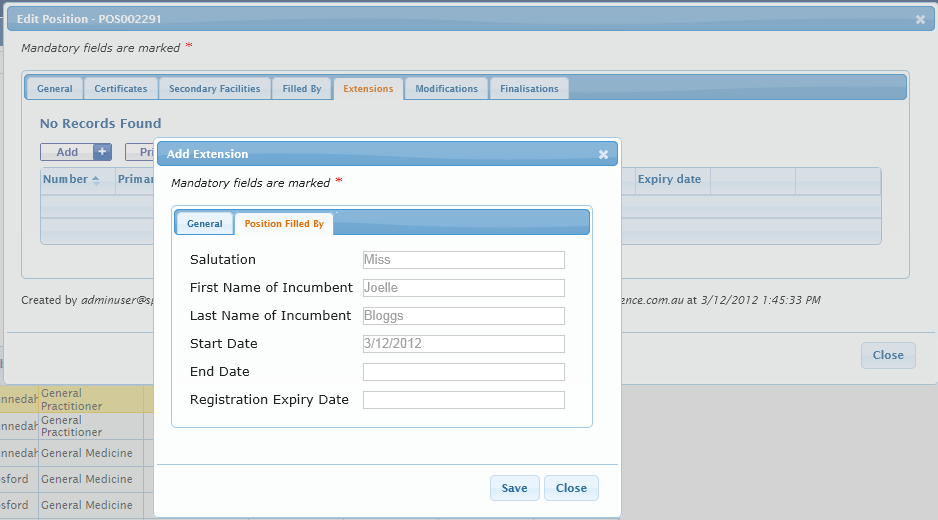 Complete appropriate fields and click the ‘Save’ button. When the Extension has a status of “Saved”, it has not yet been submitted and the Facility user can continue to edit details. 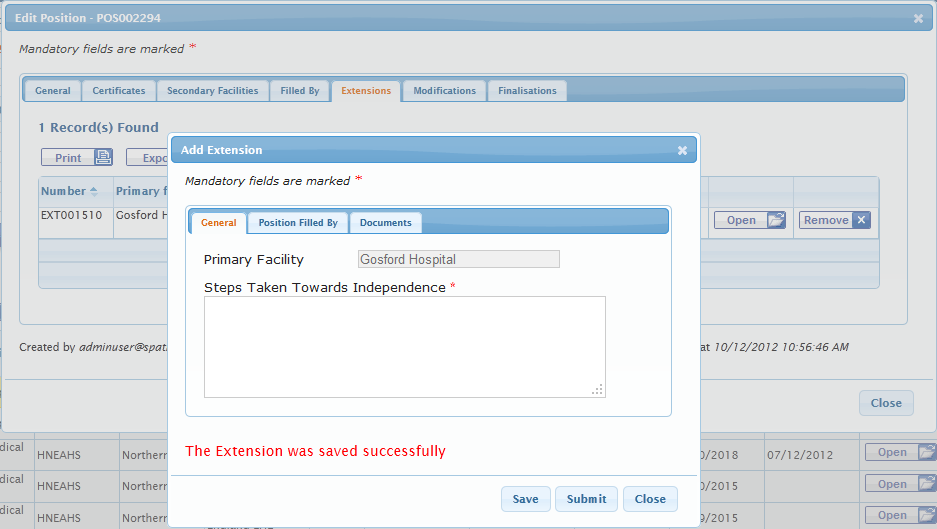 The ‘Documents’ tab is displayed. Navigate to the ‘Documents’ tab to add supporting documents. 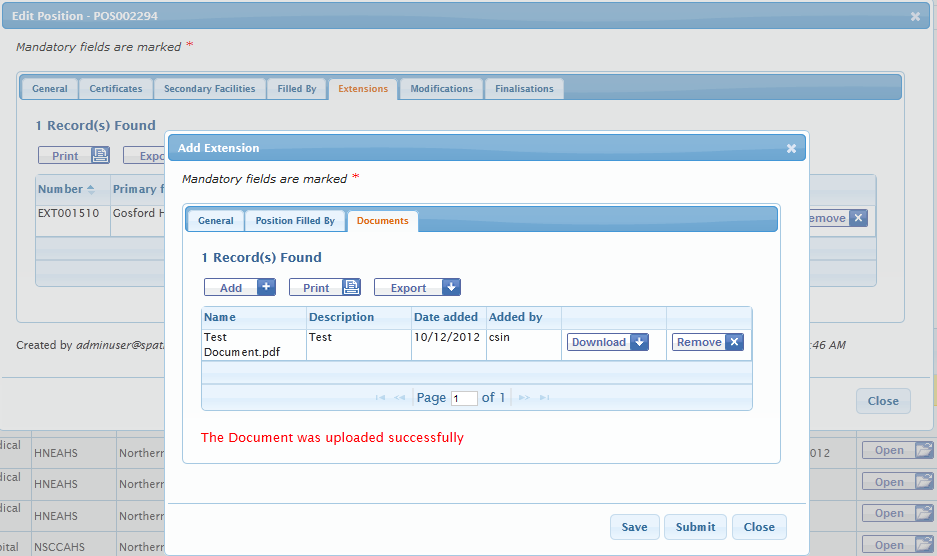 Facility user submits an ExtensionOnce the Extension details are complete, click the ‘Submit’ button to submit the Extension. The Extension is now submitted (Status = “Received”). Note(s):Email notification is sent to MOH and the nominated Facility contact when an Extension is submitted.Once an Extension has been submitted (Status = “Received”), the Extension becomes read-only and the Facility user can no longer edit details.Another Extension cannot be added if there is a non-processed Extension.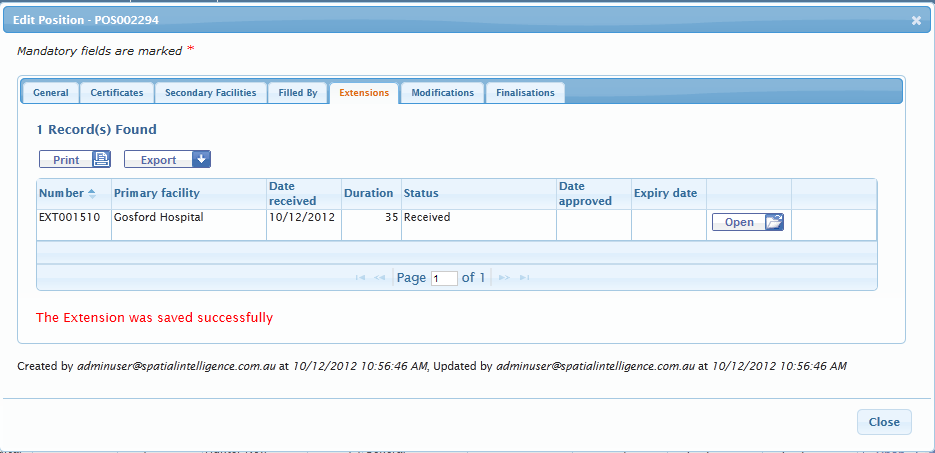 Screenshot: Email notification is sent to MOH and the nominated Facility contact when an Extension is submitted. 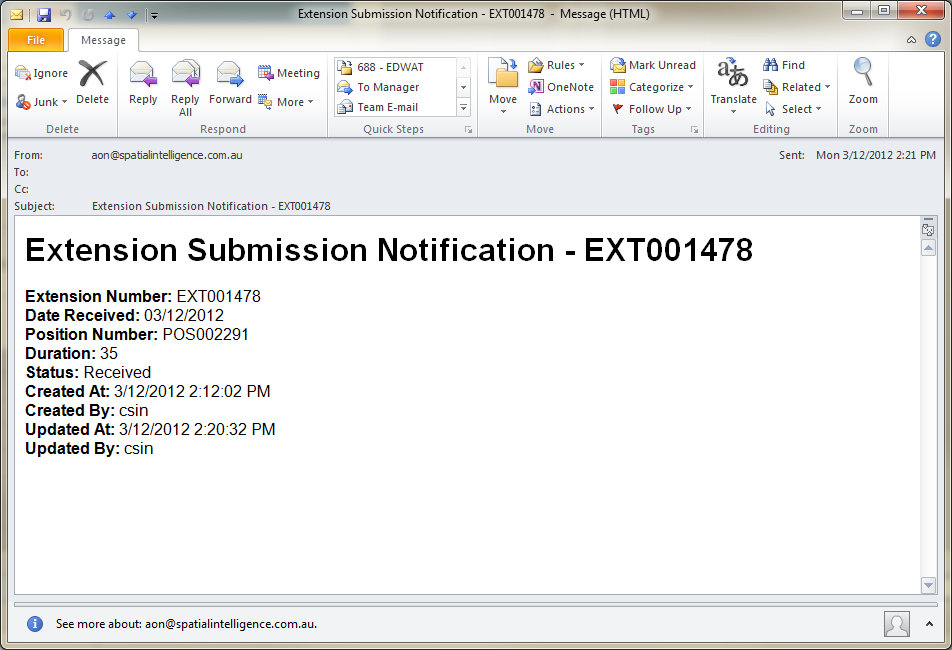 MOH will manually notify the Facility that the Extension has been approved. Withdraw or Not Continue ExtensionIt is possible to withdraw a submitted Extension (status is Received) or set it to not continued. Navigate to the Extension record.Set the status to either “Withdrawn” or “Not Continued” and click the ‘Save’ button. 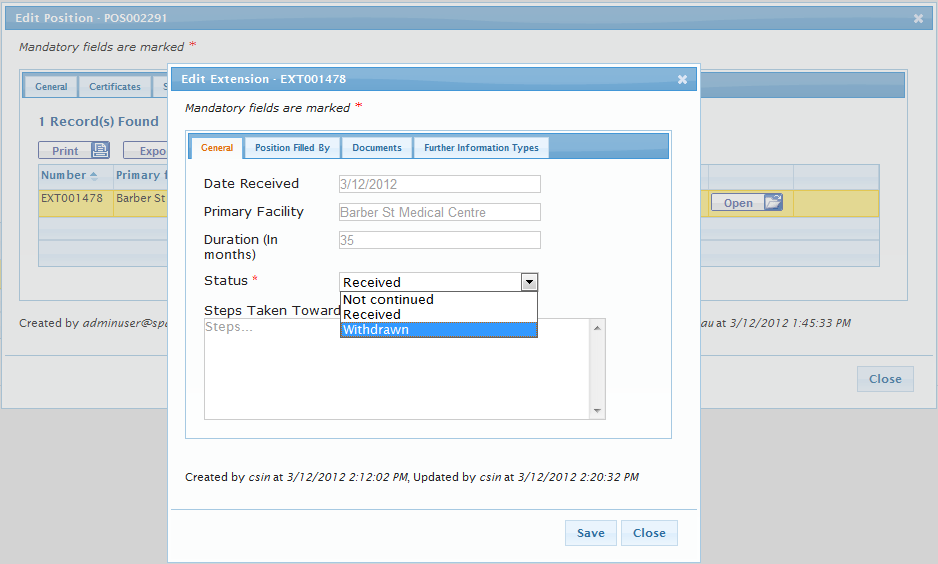 Note(s):All users can withdraw or not continue an Extension. Once the Extension has been withdrawn or not continued, the record becomes read-only and it is not possible to reinstate.ModificationUser can apply to modify an existing approved Position. Facility User adds a ModificationFacility user adds and saves a ModificationA Facility user can add a Modification to an approved Position.Select an existing approved Position (that has not been finalised) by searching and selecting the position as per Section 2.3 above.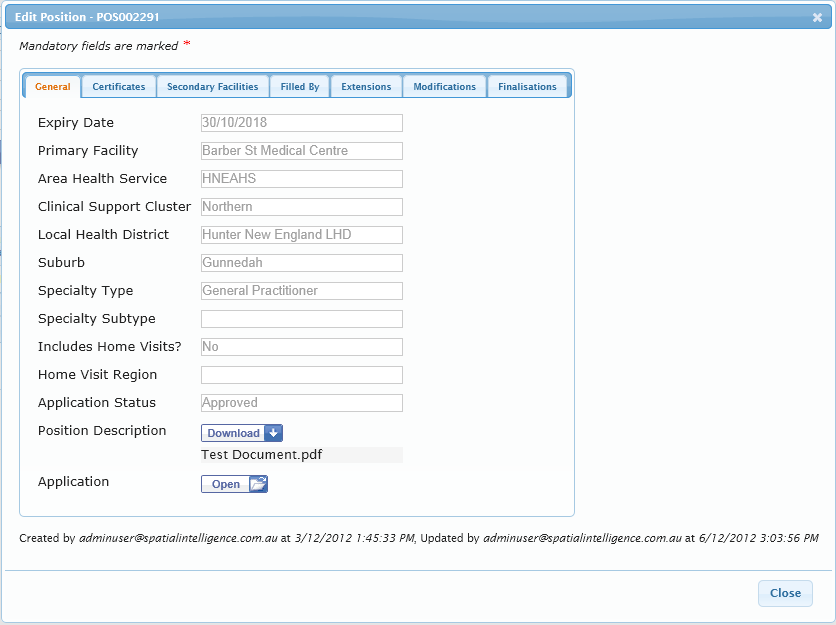 Navigate to the Position record >‘Modifications’ tab.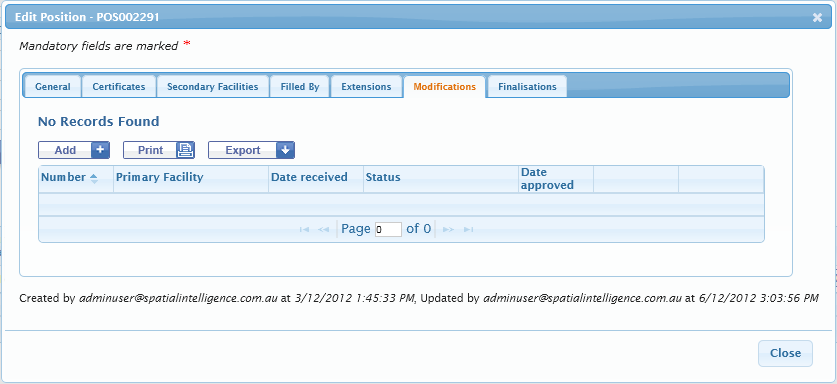 Click the ‘Add’ button. The Add Modification dialog box is displayed. Navigate between the ‘General’ and “Position Filled By’ tabs. 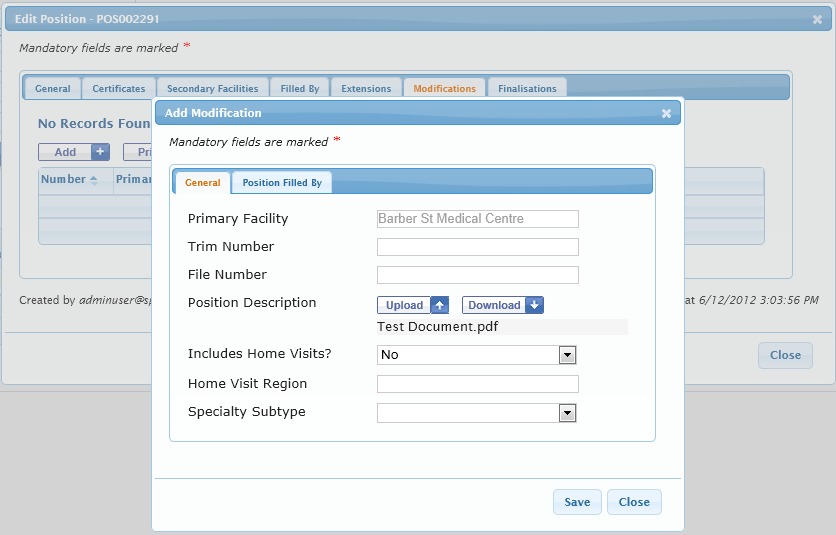 The ‘Position Filled By’ tab shows the current person filling the position in read only mode. 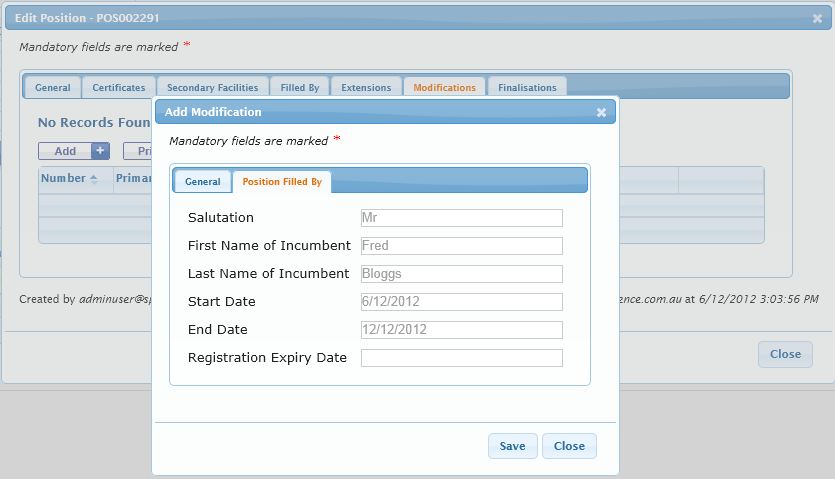 Complete appropriate fields and click the ‘Save’ button. When the Modification has a status of “Saved”, it has not yet been submitted and the Facility user can continue to edit details. 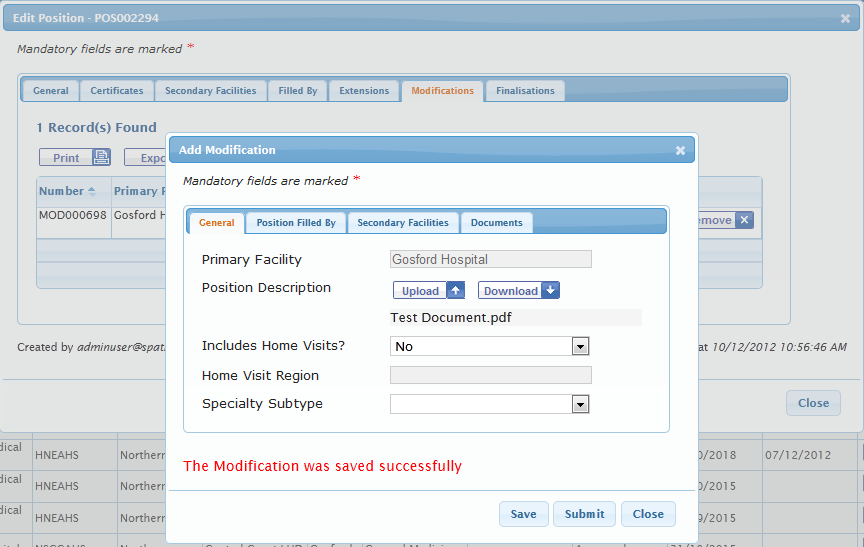 Once the Modification is saved, the ‘Secondary Facilities’ and ‘Documents’ tabs are displayed. Navigate to the ‘Secondary Facilities’ and ‘Documents’ tabs to add secondary facilities and supporting documents. 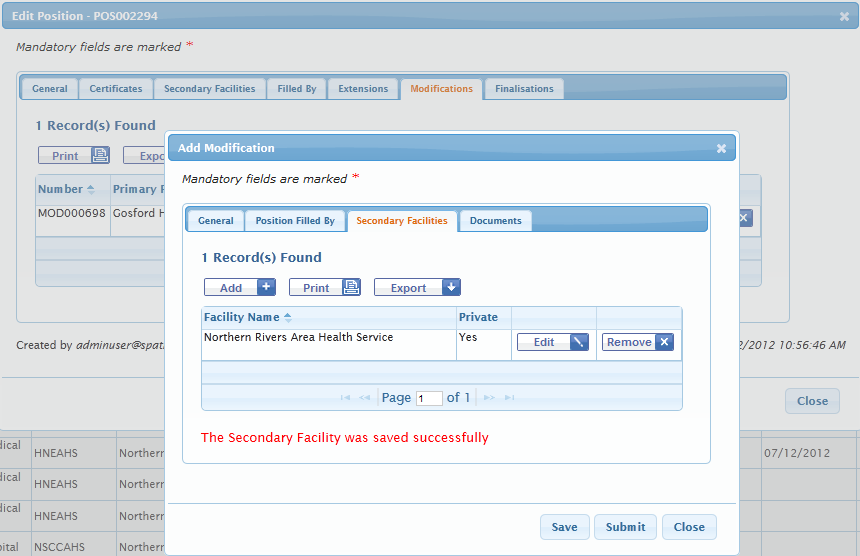 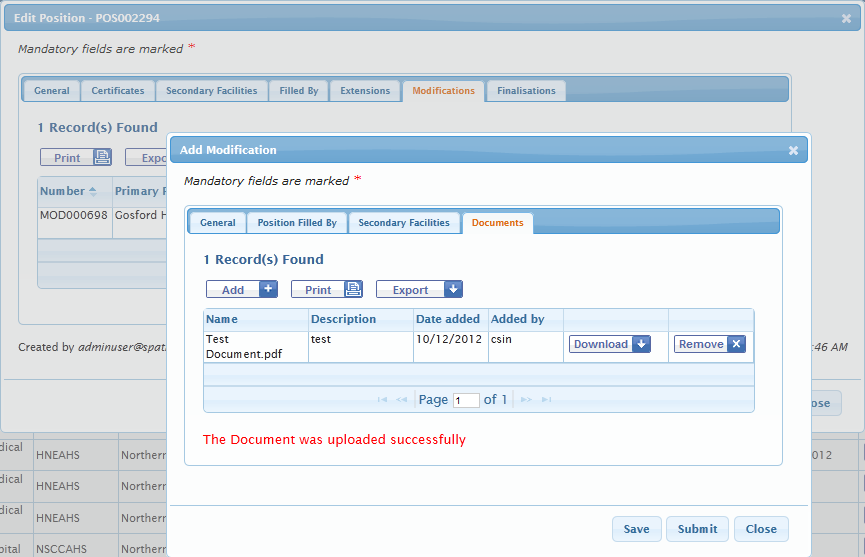 Remove a saved ModificationA saved Modification can be removed by clicking the ‘Remove’ button (before it is submitted).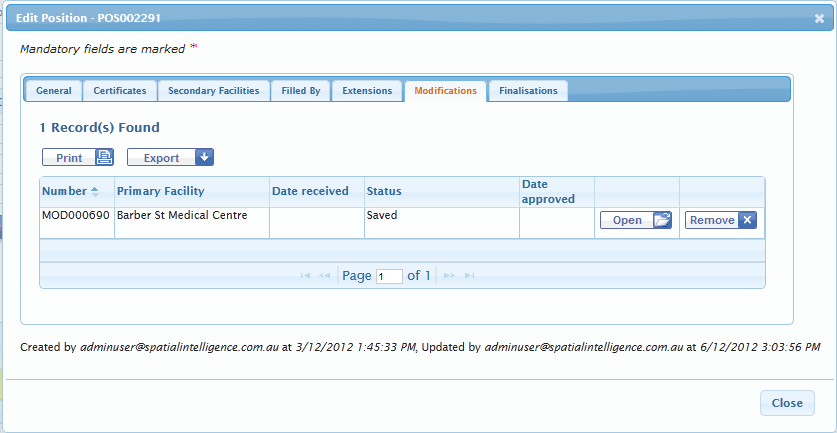 Facility user submits a ModificationOnce the Modification details are complete, click the ‘Submit’ button to submit the Modification. The Modification is now submitted (Status = “Received”). Note(s):Email notification is sent to MOH and the nominated Facility contact when a Modification is submitted.Once a Modification has been submitted (Status = “Received”), the Modification becomes read-only and the Facility user can no longer edit details.Another Modification cannot be added if there is a non-processed Modification.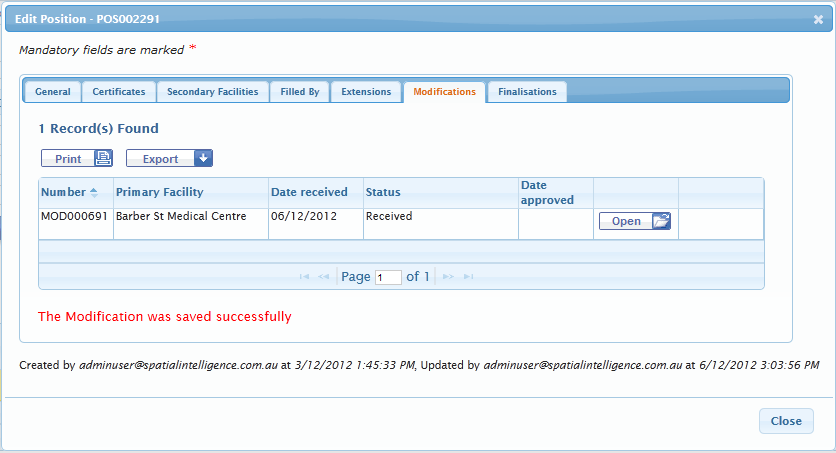 Screenshot: Email notification is sent to MOH and the nominated Facility contact when a Modification is submitted. 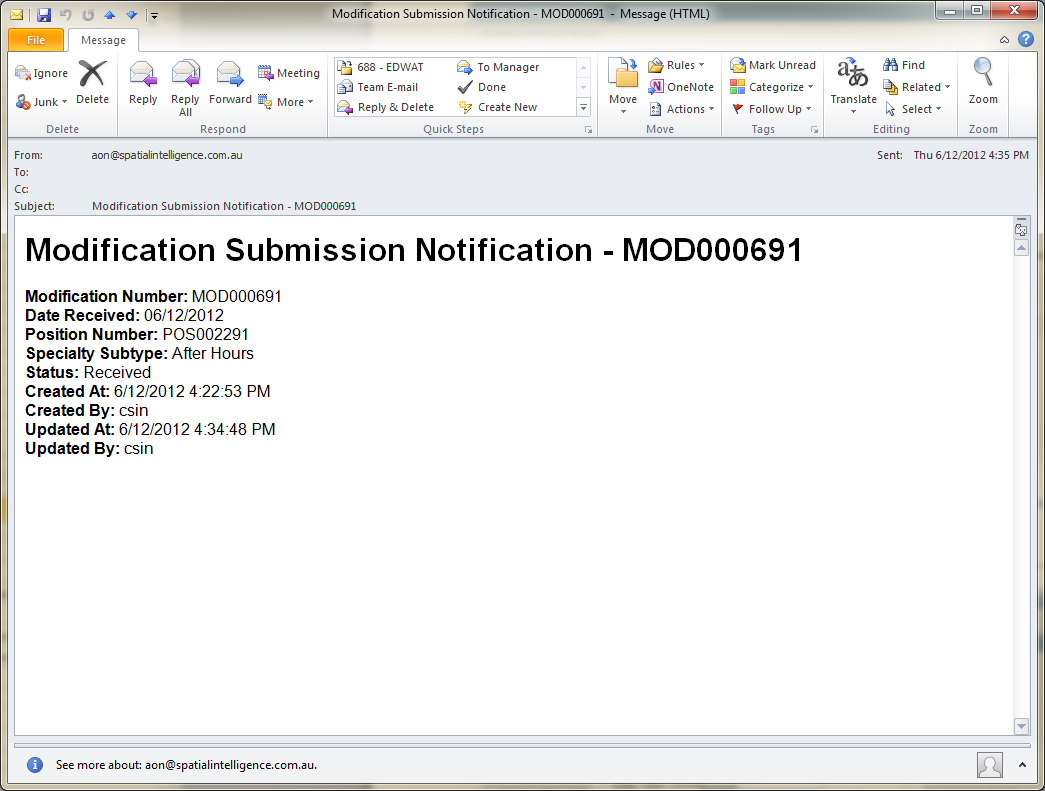 MOH will manually notify the Facility that the Modification has been approved. Withdraw or Not Continue ModificationIt is possible to withdraw a submitted Modification (status is Received) or set it to not continued. Navigate to the Modification record.Set the status to either “Withdrawn” or “Not Continued” and click the ‘Save’ button. 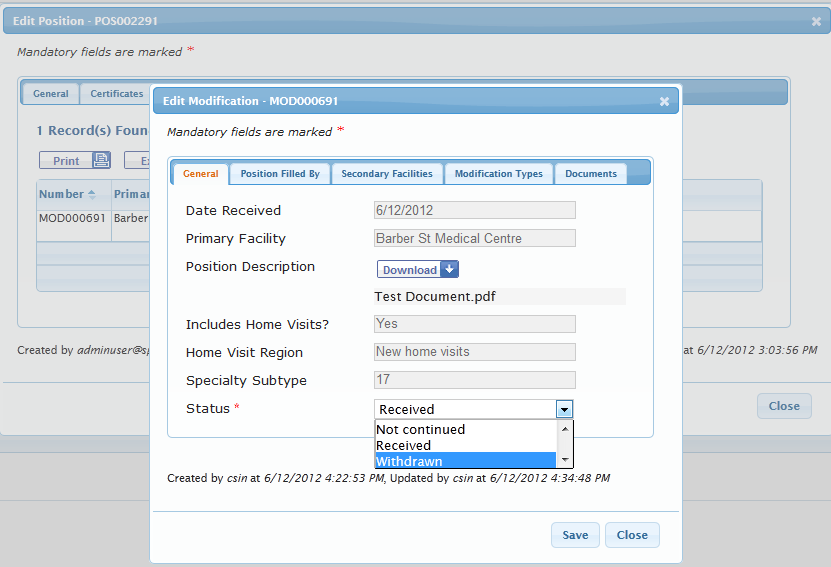 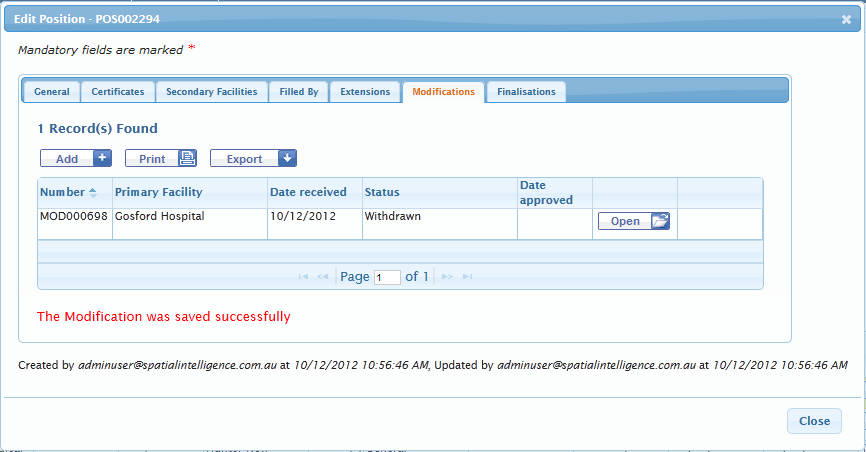 AppealFacility user adds an Appeal Facility user appeals a Not Approved Application A Facility user can add an Appeal against an Application, Extension or Modification that has not been approved. In this example, an appeal is being made against a not approved Application.Search for the appropriate not approved application and ‘Open’ the record.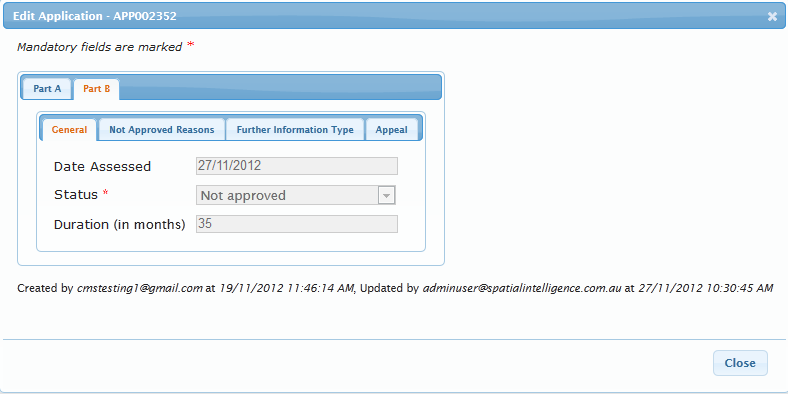 Navigate to the Application record >‘Part B’ > ‘Appeal’ tab.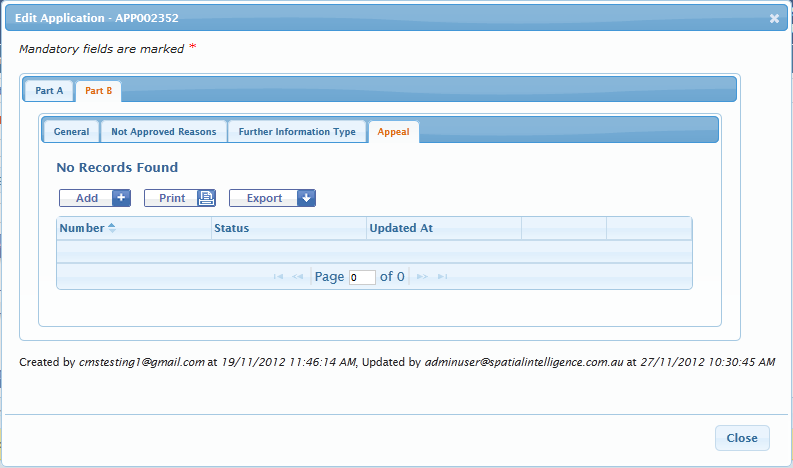 Click the ‘Add’ button. The Application Appeal dialog box is automatically displayed and the Appeal is automatically saved.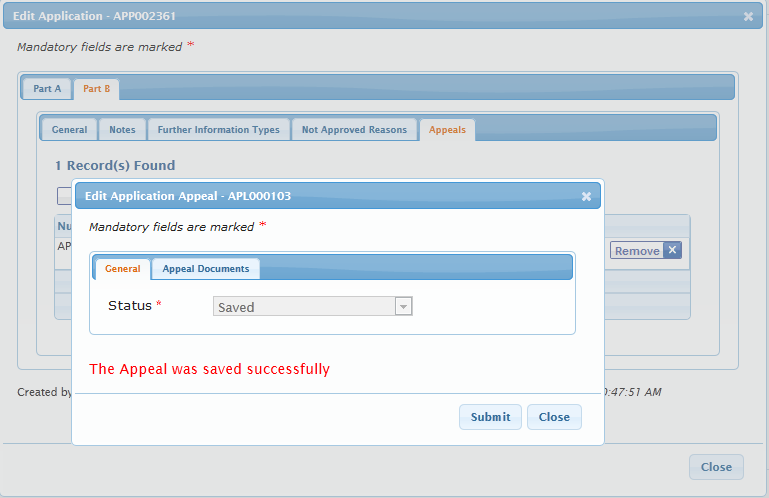 Navigate to the ‘Appeal Documents’ tab to add supporting documents. 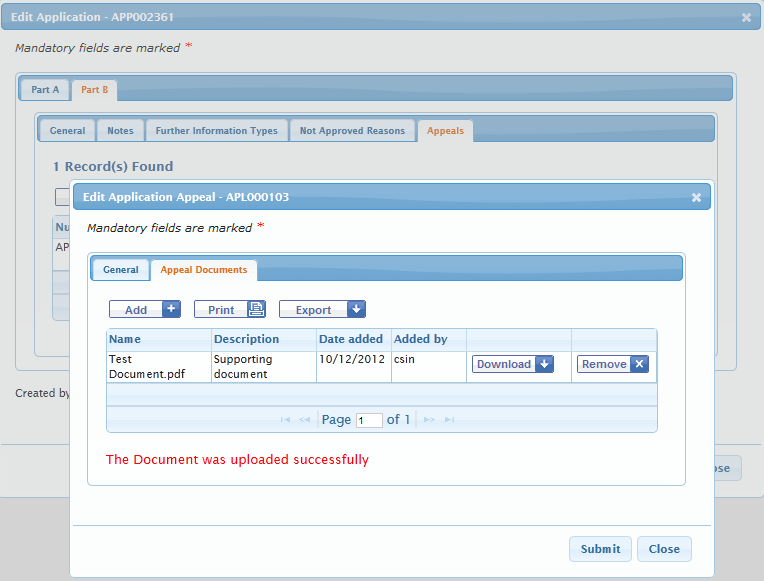 Click the ‘Submit’ button. This will submit the Appeal. The Appeal status is changed to “Received” and the Application status is updated to “Not approved – on appeal”.Email notification is sent to MOH and the nominated Facility contact when an Appeal is submitted.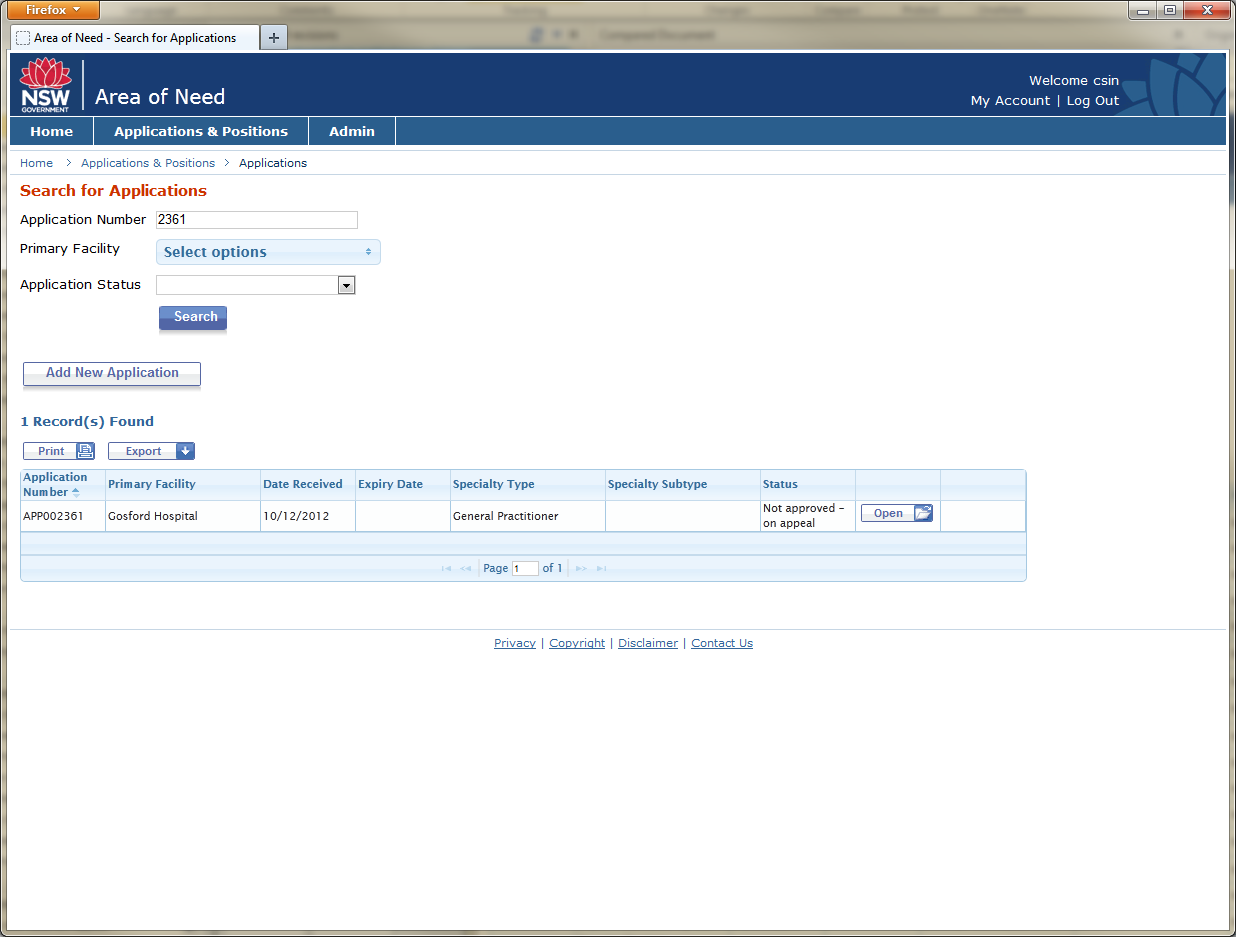 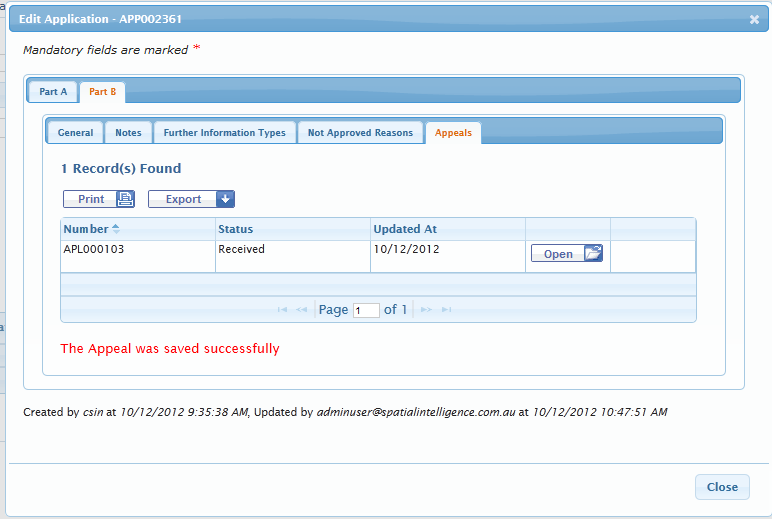 Screenshot: Email notification is sent to MOH and the nominated Facility contact when an Appeal is submitted. 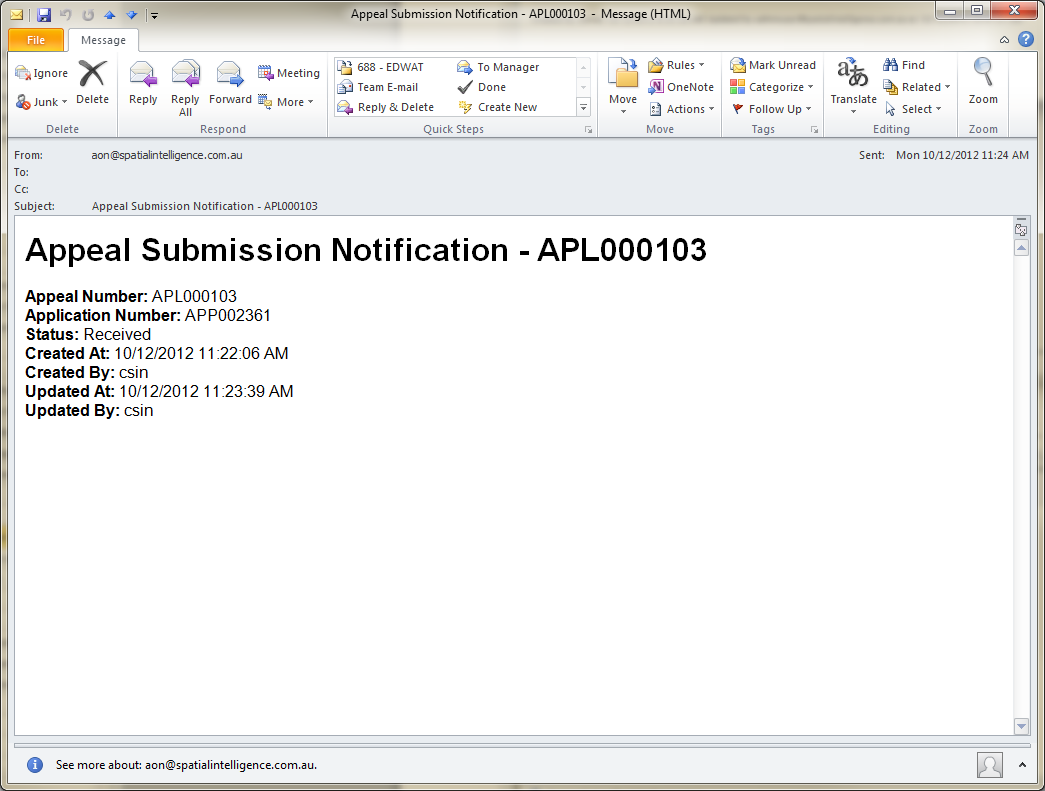 MOH will manually notify the Facility that the Modification has been approved. Remove a saved AppealA saved Appeal can be removed by clicking the ‘Remove’ button (before it is submitted).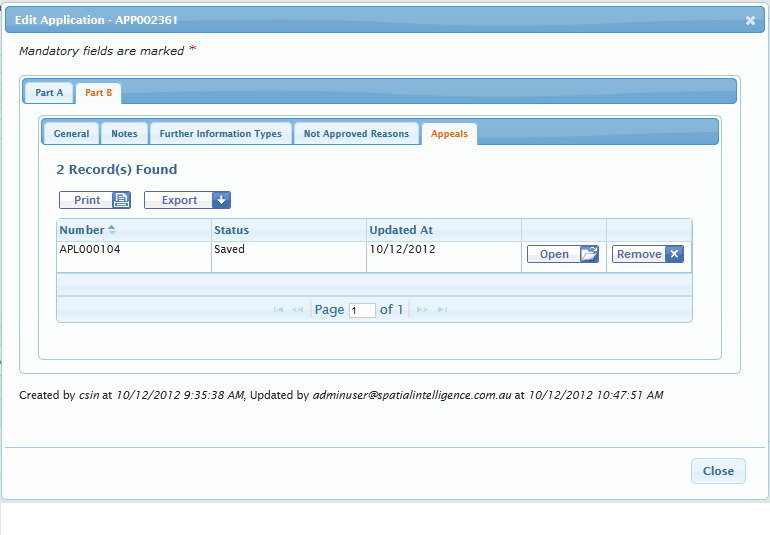 FinalisationFacility User wants to close a positionIf you no longer require the Area of Need position - a user can add a Finalisation to an approved Position. Please note that the position will no longer be accessible in the system when finalised.Facility user submits a FinalisationSelect an existing approved Position.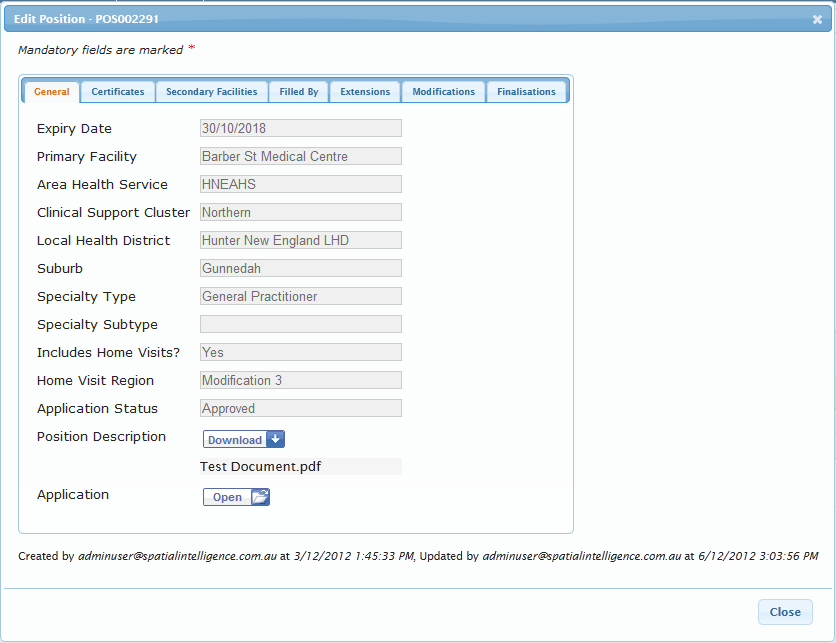 Navigate to the Position record >‘Finalisations’ tab.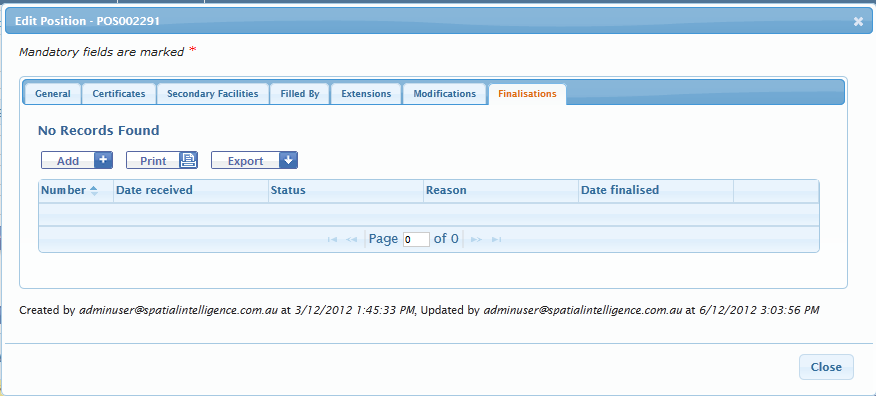 Click the ‘Add’ button. The Add Finalisation dialog box is displayed. Select a Finalisation reason. 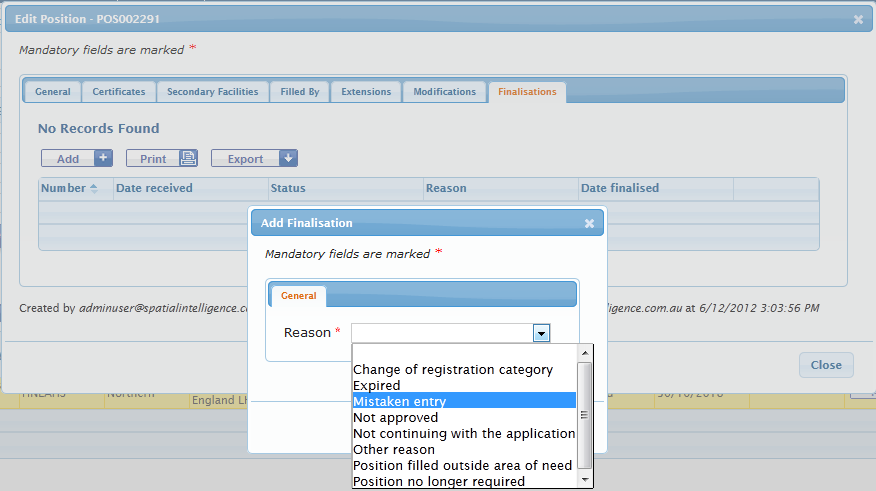 Click the ‘Submit’ button to submit the Finalisation.The Finalisation is now submitted (Status = “Received”).Note(s):Email notification is sent to MOH and the nominated Facility contact when a Finalisation is submitted.Once a Finalisation has been submitted (Status = “Received”), the Finalisation becomes read-only and the Facility user can no longer edit any Position details (Extensions, Modification, Appeals).Another Finalisation cannot be added if there is a non-processed Finalisation.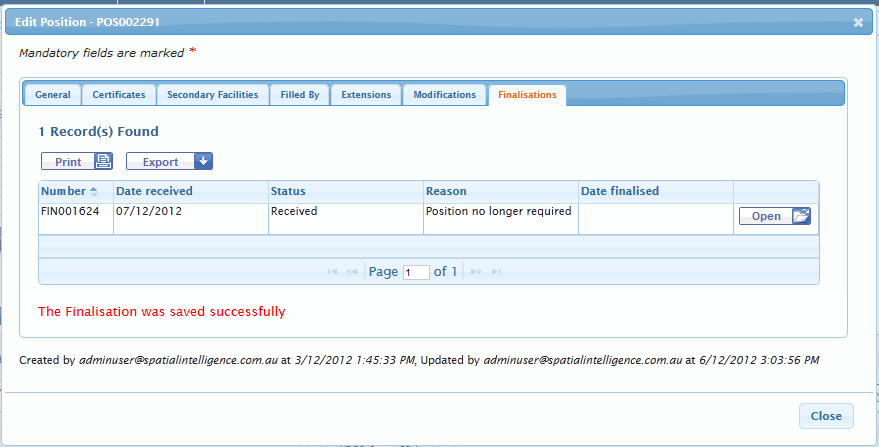 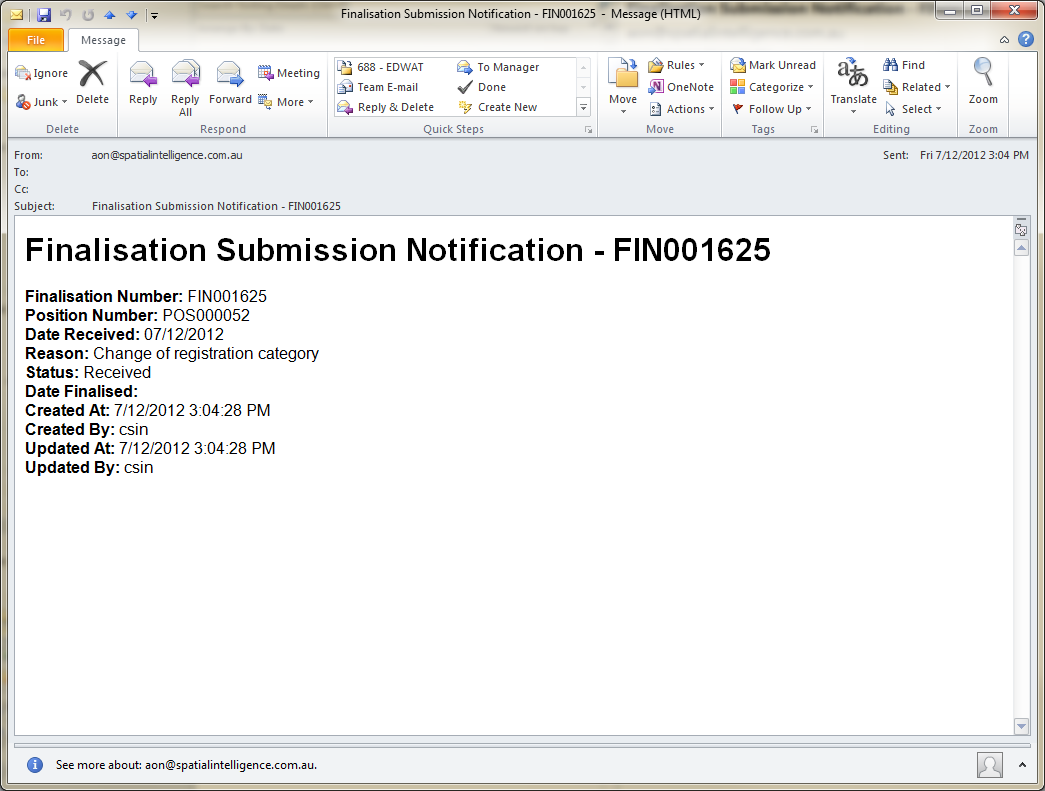 Screenshot: This position has been finalised and is therefore read-only and locked to editing. 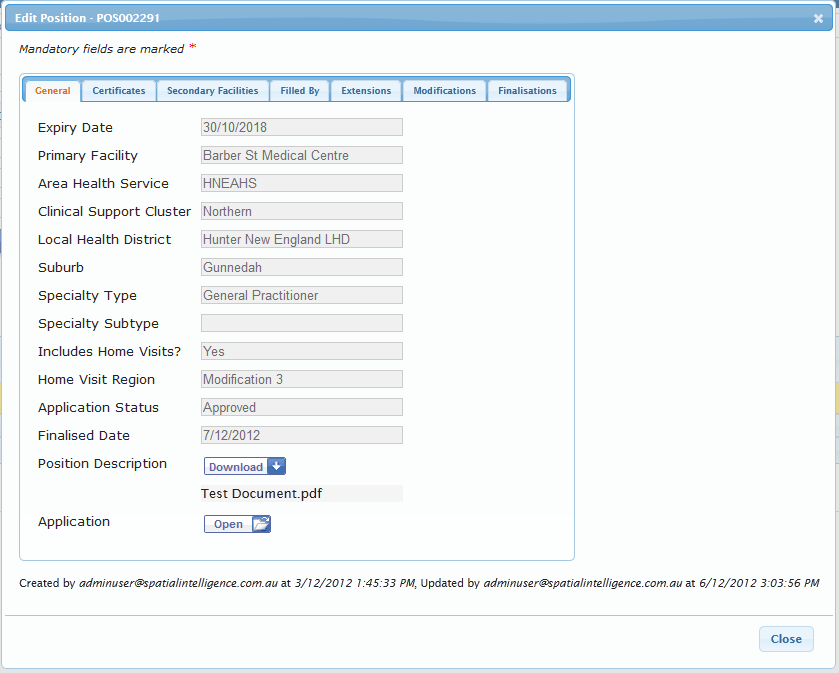 Frequently Asked QuestionsHow do I make an Application?Refer to section “2.2 Facility User Adds an Application” (page 5).Why is the Add button not always available?There are certain reasons why an Application or Position cannot be edited. The common reasons include:When there is an existing unprocessed Extension, Modification, Appeal or Finalisation on an existing Position record, a subsequent record cannot be added; orWhen there is an existing unprocessed Finalisation record, the entire Position record cannot be edited. Why can I not edit my editing Application?When an Application is set to:“Being Assessed” - the MOH are reviewing the Application and the Application is read-only. “Approved” – when an Application record is approved, the Position record is created, which can be edited. The Application record will become read-only. “Withdrawn” or “Not Continued” – the Application is read-only and cannot be reinstated.How do I change my facility contact email?Email notifications are sent to the nominated facility contact email. To update or change this email address, please email aon@doh.health.nsw.gov.au. AcronymNameAoNArea of NeedMOHMinistry of Health